Secretaría de Estado de Infraestructuras, Transporte y Vivienda Secretaría General de Vivienda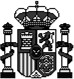 Dirección General de Arquitectura, Vivienda y SueloDocumento Básico HEAhorro de energíaArticulado:	20 diciembre 2019Disposiciones legislativasEl articulado de este Documento Básico fue aprobado por el Real Decreto 314/2006, de 17 de marzo (BOE 28-marzo-2006) y posteriormente ha sido modificado por las siguientes disposiciones:Real Decreto 1371/2007 de 19 de octubre (BOE 23-octubre-2007)Corrección de errores y erratas del Real Decreto 314/2006 de 17 de marzo (BOE 25- enero-2008)Orden FOM /1635/2013 del 10 de septiembre por el que se actualiza el Documento Básico DB-HE (BOE 12-septiembre-2013)Corrección de errores y erratas de la Orden FOM / 1635/2013 del 10 de septiembre (BOE 08-noviembre-2013Real Decreto 732/2019, de 20 de diciembre (BOE 27-diciembre-2019)Documento Básico con comentariosLa Dirección General de Arquitectura, Vivienda y Suelo del Ministerio de Fomento publica periódicamente versiones de los Documentos Básicos del Código Técnico de la Edificación acompañadas de comentarios al objeto de servir de ayuda en la aplicación de la normativa. Los comentarios tienen un carácter orientativo e informativo no teniendo carácter reglamentario.Los comentarios aclaraciones y criterios de aplicación figuran con este tipo de letra, con esta sangría y con una línea vertical fina en el margen izquierdo.IntroducciónObjetoEste Documento Básico (DB) tiene por objeto establecer reglas y procedimientos que permiten cumplir el requisito básico de ahorro de energía. Las secciones de este DB se corresponden con las exigencias básicas HE 0 a HE 5. La correcta aplicación de cada sección supone el cumplimiento de la exigencia básica correspondiente.La correcta aplicación del conjunto del DB supone que se satisface el requisito básico "Ahorro de energía".Tanto el objetivo del requisito básico "Ahorro de energía", como las exigencias básicas se establecen en el artículo 15 de la Parte I del CTE y son los siguientes:Artículo 15. Exigencias básicas de ahorro de energía (HE)El objetivo del requisito básico “Ahorro de energía” consiste en conseguir un uso racional de la energía necesaria para la utilización de los edificios, reduciendo a límites sostenibles su consumo y conseguir, asimismo, que una parte de este consumo proceda de fuentes de energía renovable, como consecuencia de las características de su proyecto, construcción, uso y mantenimiento.Para satisfacer este objetivo, los edificios se proyectarán, construirán, utilizarán y mantendrán de forma que se cumplan las exigencias básicas que se establecen en los apartados siguientes.El Documento Básico “DB HE Ahorro de energía” especifica parámetros objetivos y procedimientos cuyo cumplimiento asegura la satisfacción de las exigencias básicas y la superación de los niveles mínimos de calidad propios del requisito básico de ahorro de energía.Exigencia básica HE 0: Limitación del consumo energético.El consumo energético de los edificios se limitará en función de la zona climática de su ubicación, el uso del edificio y, en el caso de edificios existentes, el alcance de la intervención. El consumo energético se satisfará, en gran medida, mediante el uso de energía procedente de fuentes renovables.Exigencia básica HE 1: Condiciones para el control de la demanda energéticaLos edificios dispondrán de una envolvente térmica de características tales que limite las necesidades de energía primaria para alcanzar el bienestar térmico en función de la zona climática de su ubicación, del régimen de verano y de invierno, del uso del edificio y, en el caso de edificios existentes, del alcance de la intervención.Las características de los elementos de la envolvente térmica en función de su zona climática, serán tales que eviten las descompensaciones en la calidad térmica de los diferentes espacios habitables. Así mismo, las características de las particiones interiores limitarán la transferencia de calor entre unidades de uso, y entre las unidades de uso y las zonas comunes del edificio.Se limitarán los riesgos debidos a procesos que produzcan una merma significativa de las prestaciones térmicas o de la vida útil de los elementos que componen la envolvente térmica, tales como las condensaciones.Exigencia básica HE 2: Condiciones de las instalaciones térmicasLas instalaciones térmicas de las que dispongan los edificios serán apropiadas para lograr el bienestar térmico de sus ocupantes. Esta exigencia se desarrolla actualmente en el vigente Reglamento de Instalaciones Térmicas en los Edificios (RITE), y su aplicación quedará definida en el proyecto del edificio.Exigencia básica HE 3: Condiciones de las instalaciones de iluminaciónÁmbito de aplicaciónEl ámbito de aplicación en este DB se especifica, para cada sección de las que se compone el mismo, en sus respectivos apartados.El contenido de este DB se refiere únicamente al requisito básico "Ahorro de energía". También deben cumplirse las exigencias básicas de los demás requisitos básicos, lo que se posibilita mediante la aplicación del DB correspondiente a cada uno de ellos.Se define como edificio de consumo de energía casi nulo, aquel edificio, nuevo o existente, que cumple con las exigencias reglamentarias establecidas en este Documento Básico “DB HE Ahorro de Energía” en lo referente a la limitación de consumo energético para edificios de nueva construcción.Criterios generales de aplicaciónPueden utilizarse otras soluciones diferentes a las contenidas en este DB, en cuyo caso deberá seguirse el procedimiento establecido en el artículo 5 de la Parte I del CTE, y deberá justificarse en el proyecto el cumplimiento del requisito básico y de las exigencias básicas.El “Catálogo de Elementos Constructivos del CTE” aporta valores para determinadas características técnicas exigidas en este DB. Los valores que el Catálogo asigna a soluciones constructivas que no se fabrican industrialmente, sino que se generan en la obra tienen garantía legal en cuanto a su aplicación en los proyectos, mientras que para los productos de construcción fabricados industrialmente dichos valores tienen únicamente carácter genérico y orientativo.Cuando se cita una disposición reglamentaria en este DB debe entenderse que se hace referencia a la versión vigente en el momento en el que se aplica el mismo. Cuando se cita una norma UNE, UNE-EN o UNE-EN ISO debe entenderse que se hace referencia a la versión que se indica, aun cuando exista una versión posterior, salvo en el caso normas armonizadas UNE-EN que sean transposición de normas EN cuyas referencias hayan sido publicadas en el Diario Oficial de la Unión Europea en el marco de la aplicación del Reglamento (UE) nº 305/2011 del Parlamento Europeo y del Consejo, de 9 de marzo de 2011, por el que se establecen condiciones armonizadas para la comercialización de productos de construcción y se deroga la Directiva89/106/CEE del Consejo, en cuyo caso la cita se deberá relacionar con la última Comunicación de la Comisión que incluya dicha referencia. En el caso de normas de métodos de ensayo referenciadas en las normas armonizadas, debe aplicarse la versión incluida en las normas armonizadas UNE-EN citadas anteriormente.Las normas recogidas en este DB podrán ser sustituidas por otras de las utilizadas en cualquiera de los Estados miembros de la Unión Europea, o que sean parte del Acuerdo sobre el Espacio Económico Europeo, y en aquellos Estados que tengan un acuerdo de asociación aduanera con la Unión Europea, siempre que se demuestre que poseen especificaciones técnicas equivalentes.IVCriterios de aplicación en edificios existentesCriterio 1: no empeoramientoSalvo en los casos en los que un DB establezca un criterio distinto, las condiciones preexistentes que sean menos exigentes que las establecidas en algún DB no se podrán reducir, y las que sean más exigentes únicamente podrán reducirse hasta el nivel establecido en el correspondiente DB.Criterio 2: flexibilidadEn los casos en los que no sea posible alcanzar el nivel de prestación establecido con carácter general en este DB, podrán adoptarse soluciones que permitan el mayor grado de adecuación posible, determinándose el mismo, siempre que se dé alguno de los siguientes casos:en edificios con valor histórico o arquitectónico reconocido, cuando otras soluciones pudiesen alterar de manera inaceptable su carácter o aspecto, o;la aplicación de otras soluciones no suponga una mejora efectiva en las prestaciones relacionadas con el requisito básico de “Ahorro de energía”, o;otras soluciones no sean técnica o económicamente viables, o;otras soluciones impliquen cambios sustanciales en elementos de la envolvente térmica o en las instalaciones de generación térmica sobre los que no se fuera a actuar inicialmente.En el proyecto debe justificarse el motivo de la aplicación de este criterio de flexibilidad. En la documentación final de la obra debe quedar constancia del nivel de prestación alcanzado y los condicionantes de uso y mantenimiento, si existen.Criterio 3: reparación de dañosLos elementos de la parte existente no afectados por ninguna de las condiciones establecidas en este DB, podrán conservarse en su estado actual siempre que no presente, antes de la intervención, daños que hayan mermado de forma significativa sus prestaciones iniciales. Si el edificio presenta daños relacionados con el requisito básico de “Ahorro de energía”, la intervención deberá contemplar medidas específicas para su resolución.V Condiciones particulares para el cumplimiento del DB-HELa aplicación de los procedimientos de este DB se llevará a cabo de acuerdo con las condiciones particulares que en el mismo se establecen y con las condiciones generales para el cumplimiento del CTE, las condiciones del proyecto, las condiciones en la ejecución de las obras y las condiciones del edificio que figuran en los artículos 5, 6, 7 y 8 respectivamente de la parte I del CTE.Los fabricantes de productos con norma armonizada deberán presentar copia de la declaración de prestaciones y el marcado CE del producto, incluyendo el primer documento las prestaciones relacionadas con el uso o usos previstos del producto que aparecen en el Anexo o Anexos Z de su norma armonizada, conforme al vigente Reglamento 305/2011 del Parlamento Europeo y del Consejo, de 9 de marzo de 2011, por el que se establecen condiciones armonizadas para la comercialización de productos de construcción.VITérminos y definicionesA efectos de aplicación de este DB, los términos que figuran en letra cursiva deben utilizarse conforme al significado y a las condiciones que se establecen para cada uno de ellos, bien en el Anejo de terminología de este DB o bien en el Anejo III de la Parte I de este CTE, cuando sean términos de uso común en el conjunto del Código.ÍndiceSección HE 0Limitación del consumo energético1 Ámbito de aplicaciónEsta sección es de aplicación a:edificios de nueva construcción;intervenciones en edificios existentes, en los siguientes casos:ampliaciones en las que se incremente más de un 10% la superficie o el volumen construido de la unidad o unidades de uso sobre las que se intervenga, cuando la superficie útil total ampliada supere los 50 m2;cambios de uso, cuando la superficie útil total supere los 50 m2;reformas en las que se renueven de forma conjunta las instalaciones de generación térmica y más del 25% de la superficie total de la envolvente térmica final del edificio.Las exigencias derivadas de ampliaciones y cambios de uso son de aplicación, respectivamente, a la parte ampliada y a la unidad o unidades de uso que cambian su uso, mientras que en el caso de las reformas referidas en este apartado, son de aplicación al conjunto del edificio.Puede entenderse por cambio de uso tanto el referido al uso característico del edificio como el referido a una o varias unidades de uso y, por reforma, toda aquella intervención en edificios existentes que no consista en una ampliación o en un cambio de uso.Se excluyen del ámbito de aplicación:los edificios protegidos oficialmente por ser parte de un entorno declarado o en razón de su particular valor arquitectónico o histórico, en la medida en que el cumplimiento de determinadas exigencias básicas de eficiencia energética pudiese alterar de manera inaceptable su carácter o aspecto, siendo la autoridad que dicta la protección oficial quien determine los elementos inalterables;construcciones provisionales con un plazo previsto de utilización igual o inferior a dos años;edificios industriales, de la defensa y agrícolas no residenciales, o partes de los mismos, de baja demanda energética. Aquellas zonas que no requieran garantizar unas condiciones térmicas de confort, como las destinadas a talleres y procesos industriales, se considerarán de baja demanda energética;edificios aislados con una superficie útil total inferior a 50 m2.2 Caracterización de la exigencia1	El consumo energético de los edificios se limitará en función de la zona climática de invierno de su localidad de ubicación, el uso del edificio y, en el caso de edificios existentes, el alcance de la intervención.Las secciones de este DB-HE se ordenan de los aspectos más generales de la eficiencia energética del edificio a los más particulares, procediendo desde del consumo energético del edificio hasta la definición de la envolvente térmica y las instalaciones técnicas. Debe observarse, sin embargo, que el proceso lógico de aplicación y cálculo transcurre en sentido contrario, desde las condiciones de la envolvente térmica y la definición de los sistemas técnicos hasta la evaluación del consumo energético del edificio.Además de las exigencias definidas en esta sección, debe tenerse en cuenta que el RITE, en la Instrucción Técnica 1.2.4.6.4, establece que el consumo energético de las instalaciones fijas de climatización que se dispongan para el acondicionamiento de espacios abiertos de forma permanente que formen parte de los edificios, sólo podrá ser satisfecho mediante la utilización de energía procedente de fuentes renovables o residuales.Cuantificación de la exigenciaConsumo de energía primaria no renovableEl consumo de energía primaria no renovable (Cep,nren) de los espacios contenidos en el interior de la envolvente térmica del edificio o, en su caso, de la parte del edificio considerada, no superará el valor límite (Cep,nren,lim) obtenido de la tabla 3.1.a-HE0 o la tabla 3.1.b-HE0:Tabla 3.1.a - HE0Valor límite Cep,nren,lim [kW·h/m2·año] para uso residencial privadoTabla 3.1.b - HE0Valor límite Cep,nren,lim [kW·h/m2·año] para uso distinto del residencial privadoEn edificios que tengan unidades de uso residencial privado junto a otras de distinto uso, el valor límite del consumo de energía primaria no renovable (Cep,nren,lim) se deberá aplicar de forma independiente a cada una de las partes del edificio con uso diferenciado.Consumo de energía primaria totalEl consumo de energía primaria total (Cep,tot) de los espacios contenidos en el interior de la envolvente térmica del edificio o, en su caso, de la parte del edificio considerada, no superará el valor límite (Cep,tot,lim) obtenido de la tabla 3.2.a-HE0 o de la tabla 3.2.b-HE0:Tabla 3.2.a - HE0Valor límite Cep,tot,lim [kW·h/m2·año] para uso residencial privadoTabla 3.2.b - HE0Valor límite Cep,tot,lim [kW·h/m2·año] para uso distinto del residencial privadoEn edificios que tengan unidades de uso residencial privado junto a otras de distinto uso, el valor límite del consumo de energía primaria total (Cep,tot,lim) se deberá aplicar de forma independiente a cada una de las partes del edificio con uso diferenciado.Procedimiento y datos para la determinación del consumo energéticoProcedimiento de cálculoLas exigencias relativas al consumo de energía del edificio o parte del edificio establecidas en este documento básico se verificarán usando un procedimiento de cálculo acorde a las características establecidas en este apartado.El Ministerio de Fomento ha puesto a disposición una herramienta gratuita, denominada “Herramienta unificada LIDER- CALENER”, que permite llevar a cabo la verificación de algunas de las exigencias. Dicha herramienta está disponible en la dirección web. https://www.codigotecnico.org/index.php/menu-recursos/menu-aplicaciones/282- herramienta-unificada-lider-calener.htmlEl procedimiento de cálculo debe permitir determinar la eficiencia energética, expresada como consumo de energía primaria no renovable (Cep,nren), y el consumo de energía primaria total (Cep,tot), necesario para mantener el edificio, o parte del edificio, por periodo de un año en las condiciones operacionales, cuando se somete a las solicitaciones interiores y solicitaciones exteriores definidas reglamentariamente.El procedimiento de cálculo debe permitir desglosar el consumo energético de energía final en función del vector energético utilizado (tipo de combustible o electricidad) para satisfacer las necesidades energéticas de cada uno de los servicios técnicos (calefacción, refrigeración, ACS, ventilación, control de la humedad y, en su caso, iluminación). Para ello, podrá emplear simulación mediante un modelo térmico del edificio o métodos simplificados equivalentes, debiendo considerar, bien de forma detallada o bien de forma simplificada, los siguientes aspectos:el diseño, emplazamiento y orientación del edificio;la evolución hora a hora en régimen transitorio de los procesos térmicos;el acoplamiento térmico entre zonas adyacentes del edificio a distintas temperaturas;las solicitaciones exteriores, las solicitaciones interiores y las condiciones operacionales, teniendo en cuenta la posibilidad de que los espacios se comporten en oscilación libre;las ganancias y pérdidas de energía por conducción a través de la envolvente térmica, compuesta por los cerramientos opacos, los huecos y los puentes térmicos, con consideración de la inercia térmica de los materiales;las ganancias y pérdidas producidas por la radiación solar al atravesar los elementos transparentes o semitransparentes y las relacionadas con el calentamiento de elementos opacos de la envolvente térmica, considerando las propiedades de los elementos, su orientación e inclinación y las sombras propias del edificio u otros obstáculos que puedan bloquear dicha radiación;las ganancias y pérdidas de energía producidas por el intercambio de aire con el exterior debido a ventilación e infiltraciones teniendo en cuenta las exigencias de calidad del aire de los distintos espacios y las estrategias de control empleadas;las necesidades de los servicios de calefacción, refrigeración, ACS y ventilación, control de la humedad y, en usos distintos al residencial privado, de iluminación;el dimensionado y los rendimientos de los equipos y sistemas de producción de frío y de calor, ACS, ventilación, control de la humedad e iluminación;el empleo de distintas fuentes de energía, sean generadas in situ o remotamente o procedentes de biomasa sólida, biogás o gases renovables;los coeficientes de paso de energía final a energía primaria procedente de fuentes renovables o no renovables;la contribución de energías renovables producidas in situ o en las proximidades de la parcela o procedentes de biomasa sólida, biogás o gases renovables.El cálculo de los indicadores de eficiencia energética, producción y consumo de energía se realizará empleando un intervalo de tiempo mensual.Los coeficientes de paso empleados para la conversión de energía final a energía primaria (sea total, procedente de fuentes renovables o procedente de fuentes no renovables) serán los publicados oficialmente.El	Ministerio	de	Industria,	Energía	y	Turismo,	ha	publicado	en	su	página	web http://www.minetad.gob.es/energia/desarrollo/EficienciaEnergetica/RITE/Reconocidos/Paginas/IndexDocumentos Reconocidos.aspx, el Documento Reconocido de “Factores de emisión de CO2 y coeficientes de paso a energía primaria de diferentes fuentes de energía final consumidas en el sector de edificios de España”, aplicable desde el 14 de enero de 2016.El total de horas fuera de consigna no excederá el 4% del tiempo total de ocupación.Los espacios del modelo tendrán asociadas unas condiciones operacionales y perfiles de uso de acuerdo al Anejo D.Los valores de la demanda de referencia de ACS se fijarán de acuerdo al Anejo F. El Anejo G incluye valores de temperatura del agua de red para el cálculo del consumo de ACS.En aquellos aspectos no definidos por este DB, el cálculo de las necesidades de energía, consumo energético e indicadores energéticos estará de acuerdo con el documento reconocido Condiciones técnicas de los procedimientos para la evaluación de la eficiencia energética de los edificios.Solicitaciones exterioresSe consideran solicitaciones exteriores las acciones del clima sobre el edificio con efecto sobre su comportamiento térmico.A efectos de cálculo, se establece un conjunto de zonas climáticas para las que se especifica un clima de referencia que define las solicitaciones exteriores en términos de temperatura y radiación solar.La zona climática de cada localidad, así como su clima de referencia, se determina a partir de los valores tabulados recogidos en el Anejo B, o de documentos reconocidos elaborados por las Comunidades Autónomas.Solicitaciones interiores y condiciones operacionalesSe consideran solicitaciones interiores las cargas térmicas generadas en el interior del edificio debidas a los aportes de energía de los ocupantes, equipos e iluminación. Las solicitaciones interiores se caracterizan mediante un perfil de uso que describe las cargas internas para cada tipo de espacio. Los espacios del modelo térmico tendrán asociado un perfil de uso de acuerdo con el Anejo D.Las condiciones operacionales para espacios en uso residencial privado, se definen por los siguientes parámetros que se recogen en los perfiles de uso del Anejo D:temperaturas de consigna alta;temperaturas de consigna baja;distribución horaria del consumo de ACS.Modelo térmico: Envolvente térmica y zonificaciónEl modelo térmico del edificio estará compuesto por una serie de espacios conectados entre sí y con el exterior del edificio mediante la envolvente térmica del edificio, definida según los criterios del Anejo C.La definición de las zonas térmicas podrá diferir de la real siempre que refleje adecuadamente el comportamiento térmico del edificio. En particular, podrá integrarse una zona térmica en otra mayor adyacente cuando no supere el 10% de la superficie útil de esta.Esto permite, por ejemplo, incluir un espacio de almacenamiento no acondicionado en un espacio acondicionado adyacente, cuando se den las condiciones de superficie indicadas.Debe resaltarse que esta condición se refiere a zonas térmicas, que incluye espacios que comparten unas mismas condiciones operacionales, y no a recintos.Los espacios del modelo térmico se clasificarán en espacios habitables y espacios no habitables. Los primeros se clasificarán además según su carga interna (baja, media, alta o muy alta), en su caso, y según su necesidad de mantener unas determinadas condiciones de temperatura para el bienestar térmico de sus ocupantes (espacios acondicionados o espacios no acondicionados).Sistemas de referencia en uso residencial privado1 En el caso de edificios de uso residencial privado, cuando no se defina en proyecto sistemas para el servicio de calefacción, refrigeración o calentamiento de agua, se considerará, a efectos de cálculo, la presencia de un sistema con las características indicadas en la tabla 4.5-HE0:Tabla 4.5-HE0 Sistemas de referenciaLa definición de sistemas de referencia no impide la evaluación de edificios pasivos, aquellos en los que dichos sistemas no llegarían a entrar en funcionamiento sin superar el 4% del tiempo total de ocupación fuera de consigna.Los valores de rendimientos se refieren a eficiencias en generación con valores nominales (no estacionales o medios)Superficie para el cálculo de indicadores de consumoLa superficie considerada en el cálculo de los indicadores de consumo se obtendrá como suma de las superficies útiles de los espacios habitables incluidos dentro de la envolvente térmica.Se podrá excluir de la superficie de cálculo la de los espacios que deban mantener unas condiciones específicas determinadas no por el confort de los ocupantes sino por la actividad que en ellos se desarrolla (laboratorios con condiciones de temperatura, cocinas industriales, salas de ordenadores, piscinas cubiertas, etc).5 Justificación de la exigencia1	Para justificar el cumplimiento de las exigencias de esta sección, los documentos de proyecto incluirán la siguiente información sobre el edificio o parte del edificio evaluada:la definición de la localidad y de la zona climática de ubicación;la definición de la envolvente térmica y sus componentes;La definición y caracterización de la envolvente térmica y sus componentes se describe en el apartado de justificación del DB-HE1.el perfil de uso, nivel de acondicionamiento (acondicionado o no acondicionado), nivel de ventilación de cálculo y condiciones operacionales de los espacios habitables y de los espacios no habitables;el procedimiento empleado para el cálculo del consumo energético;la demanda energética de calefacción, refrigeración y ACS;el consumo energético (energía final consumida por vector energético) de los distintos servicios técnicos (calefacción, refrigeración, ACS, ventilación, control de la humedad y, en su caso, iluminación);la energía producida y la aportación de energía procedente de fuentes renovables;la descripción y disposición de los sistemas empleados para satisfacer las necesidades de los distintos servicios técnicos;los rendimientos considerados para los distintos equipos de los servicios técnicos;los factores empleados para la conversión de energía final a energía primaria;el consumo de energía primaria no renovable (Cep,nren) del edificio y el valor límite aplicable (Cep,nren,lim);el consumo de energía primaria total (Cep,tot) y el valor límite aplicable (Cep,tot,lim);el número de horas fuera de consigna y el valor límite aplicable.Construcción, mantenimiento y conservaciónEjecución1 Las obras de construcción del edificio se ejecutarán con sujeción al proyecto y sus modificaciones autorizadas por el director de obra previa conformidad del promotor, a la legislación aplicable, a las normas de la buena práctica constructiva, y a las instrucciones del director de obra y del director de la ejecución de la obra, conforme a lo indicado en el artículo 7 de la Parte I del CTE.Control de la ejecución de la obraEl control de la ejecución de las obras se realizará de acuerdo con las especificaciones del proyecto, sus anexos y modificaciones autorizados por el director de obra y las instrucciones del director de la ejecución de la obra, conforme a lo indicado en el artículo 7.3 de la Parte I del CTE y demás normativa vigente de aplicación.Se comprobará que la ejecución de la obra se realiza de acuerdo con los controles y con la frecuencia de los mismos establecida en el pliego de condiciones del proyecto.Cualquier modificación que pueda introducirse durante la ejecución de la obra quedará en la documentación de la obra ejecutada sin que en ningún caso dejen de cumplirse las condiciones mínimas señaladas en este Documento Básico.En el Libro del Edificio se incluirá la documentación referente a las características de los productos, equipos y sistemas incorporados a la obra.Control de la obra terminadaEl control de la obra terminada debe seguir los criterios indicados en el artículo 7.4 de la Parte I del CTE.En esta Sección del Documento Básico no se prescriben pruebas finales.Mantenimiento y conservación del edificioEl plan de mantenimiento incluido en el Libro del Edificio, contemplará las operaciones y periodicidad necesarias para el mantenimiento, en el transcurso del tiempo, de los parámetros de diseño y prestaciones de la envolvente térmica e instalaciones.Así mismo, en el Libro del Edificio se documentará todas las intervenciones, ya sean de reparación, reforma o rehabilitación realizadas a lo largo de la vida útil del edificio.Sección HE 1Condiciones para el control de la demanda energética1	Ámbito de aplicaciónEsta sección es de aplicación a:edificios de nueva construcción;intervenciones en edificios existentes:ampliaciones;cambios de uso;reformas.Los diferentes apartados de esta sección son de aplicación general a estos casos, salvo cuando así se indique expresamente, mediante una exclusión o mediante particularización individual, que normalmente se establecerá en relación al alcance de la intervención o al uso del edificio o parte del edificio.Se entiende por cambio de uso tanto el referido al uso característico del edificio como el referido a una o varias unidades de uso y, por reforma, toda aquella intervención en edificios existentes que no consista en una ampliación o en un cambio de uso.Debe observarse el distinto alcance de las obras de reforma incluidas en esta sección con respecto a la sección HE0.Se excluyen del ámbito de aplicación:los edificios protegidos oficialmente por ser parte de un entorno declarado o en razón de su particular valor arquitectónico o histórico, en la medida en que el cumplimiento de determinadas exigencias básicas de eficiencia energética pudiese alterar de manera inaceptable su carácter o aspecto, siendo la autoridad que dicta la protección oficial quien determine los elementos inalterables;construcciones provisionales con un plazo previsto de utilización igual o inferior a dos años;edificios industriales, de la defensa y agrícolas no residenciales, o partes de los mismos, de baja demanda energética. Aquellas zonas que no requieran garantizar unas condiciones térmicas de confort, como las destinadas a talleres y procesos industriales, se considerarán de baja demanda energética;edificios aislados con una superficie útil total inferior a 50 m2.2 Caracterización de la exigenciaPara controlar la demanda energética, los edificios dispondrán de una envolvente térmica de características tales que limite las necesidades de energía primaria para alcanzar el bienestar térmico, en función del régimen de verano y de invierno, del uso del edificio y, en el caso de edificios existentes, del alcance de la intervención.Las características de los elementos de la envolvente térmica en función de su zona climática de invierno, serán tales que eviten las descompensaciones en la calidad térmica de los diferentes espacios habitables.Las particiones interiores limitarán la transferencia de calor entre las distintas unidades de uso del edificio, entre las unidades de uso y las zonas comunes del edificio, y en el caso de las medianerías, entre unidades de uso de distintos edificios.Se limitarán los riesgos debidos a procesos que produzcan una merma significativa de las prestaciones térmicas o de la vida útil de los elementos que componen la envolvente térmica, tales como las condensaciones.En relación a las condensaciones este documento enuncia la exigencia de forma genérica, para incidir posteriormente en las condensaciones de tipo intersticial dado que estas son las que afectan de forma mássignificativa al comportamiento térmico del edificio. Las condensaciones superficiales suponen fundamentalmente un riesgo en relación a la salubridad, por la formación de mohos, y su exigencia se recoge en el Documento Básico de salubridad DB HS.El documento de apoyo DA DB-HE / 2 “Comprobación de limitación de condensaciones superficiales e intersticiales en los cerramientos” aborda, sin embargo, procedimientos para el cálculo del riesgo de formación de ambos tipos de condensaciones. Se puede emplear dicho documento para hacer el cálculo de forma conjunta de ambos tipos de condensacionesCuantificación de la exigenciaCondiciones de la envolvente térmicaLa envolvente térmica del edificio, definida según los criterios del Anejo C, cumplirá las siguientes condiciones:Transmitancia de la envolvente térmicaLa transmitancia térmica (U) de cada elemento perteneciente a la envolvente térmica no superará el valor límite (Ulim) de la tabla 3.1.1.a-HE1:Tabla 3.1.1.a - HE1	Valores límite de transmitancia térmica, Ulim [W/m²K] ElementoMuros y suelos en contacto con el aire exterior (US, UM)Cubiertas en contacto con el aire exterior (UC)Muros, suelos y cubiertas en contacto con espacios no habitables o con el terreno (UT)Medianerías o particiones interiores pertenecientes a laenvolvente térmica (UMD)Huecos (conjunto de marco, vidrio y, en su caso, cajón de persiana) (UH)*Puertas con superficie semitransparente igual o inferior al 50%*Los huecos con uso de escaparate en unidades de uso con actividad comercial pueden incrementar el valor de UH en un 50%.Los valores límite de transmitancia aseguran una calidad mínima de la envolvente térmica y evitan descompensaciones en la calidad térmica de los espacios del edificio. Sin embargo, estos valores no aseguran un nivel de demanda adecuado, limitado por el coeficiente global de transmisión de calor (K).En el caso de reformas, el valor límite (Ulim) de la tabla 3.1.1.a-HE1 será de aplicación únicamente a aquellos elementos de la envolvente térmica:que se sustituyan, incorporen, o modifiquen sustancialmente;que vean modificadas sus condiciones interiores o exteriores como resultado de la intervención, cuando estas supongan un incremento de las necesidades energéticas del edificio.Este apartado b) incide en la afección de los elementos de la envolvente térmica sobre los que no se actúa de forma directa pero sin embargo se ven afectados en su participación en el comportamiento energético del edificio. Esta situación se podría producir en el caso de elementos que con anterioridad a la intervención no formaban parte de la envolvente térmica, como podría ser el caso de algunas particiones interiores, y pasan a formar parte de la misma, cambiando sus condiciones exteriores, o de elementos de la envolvente térmica, adyacentes a espacios que cambian su uso previsto con impacto en el perfil de uso, viéndose por tanto afectadas las condiciones interiores.Asimismo, en reformas se podrán superar los valores de la tabla 3.1.1.a-HE1 cuando el coeficiente global de transmisión de calor (K) obtenido considerando la transmitancia térmica final de los elementos afectados no supere el obtenido aplicando los valores de la tabla.Para disponer de mayor flexibilidad en las intervenciones de rehabilitación elemento a elemento, se permite superar los límites de transmitancia de la tabla HE1.3.2.a en algunos elementos, reduciendo la transmitancia de otros elementos sobre los que se intervenga, siempre que se compense el impacto en el conjunto.El coeficiente global de transmisión de calor a través de la envolvente térmica (K) del edificio, o parte del mismo, con uso residencial privado, no superará el valor límite (Klim) obtenido de la tabla 3.1.1.b-HE1:Tabla 3.1.1.b - HE1 Valor límite Klim [W/m²K] para uso residencial privadoLos valores límite de las compacidades intermedias (1<V/A<4) se obtienen por interpolación.En el caso de ampliaciones los valores límite se aplicarán sólo en caso de que la superficie o el volumen construido se incrementen más del 10%.El coeficiente global de transmisión de calor a través de la envolvente térmica (K) del edificio, o parte del mismo, con uso distinto al residencial privado no superará el valor límite (Klim) obtenido de la tabla 3.1.1.c- HE1:Tabla 3.1.1.c - HE1 Valor límite Klim [W/m²K] para uso distinto del residencial privadoLos elementos con soluciones constructivas diseñadas para reducir la demanda energética, tales como invernaderos adosados, muros parietodinámicos, muros Trombe, etc., cuyas prestaciones o comportamiento térmico no se describen adecuadamente mediante la transmitancia térmica, están excluidos de las comprobaciones relativas a la transmitancia térmica (U) y no se contabilizan para el coeficiente global de transmisión de calor (K) definidos en este apartado.Control solar de la envolvente térmica1	En el caso de edificios nuevos y ampliaciones, cambios de uso o reformas en las que se renueve más del 25% de la superficie total de la envolvente térmica final del edificio, el parámetro de control solar (qsol;jul) no superará el valor límite de la tabla 3.1.2-HE1:Tabla 3.1.2-HE1 Valor límite del parámetro de control solar, qsol;jul,lim [kWh/m²·mes]Este parámetro de control solar cuantifica una prestación del edificio que consiste en su capacidad para bloquear la radiación solar y presupone la activación completa de los dispositivos de sombra móviles. Sin embargo, debe tenerse en cuenta que para el cálculo del consumo energético del edificio, el valor efectivo del control solar, dependerá en menor medida de la eficacia de las protecciones solares móviles, debido al régimen efectivo deactivación y desactivación de las mismas, y más del resto de elementos que intervienen en el control solar (sombras fijas, características de los huecos, etc), que deben, por tanto, proyectarse adecuadamente.Permeabilidad al aire de la envolvente térmicaLas soluciones constructivas y condiciones de ejecución de los elementos de la envolvente térmicaasegurarán una adecuada estanqueidad al aire. Particularmente, se cuidarán los encuentros entre huecos y opacos, puntos de paso a través de la envolvente térmica y puertas de paso a espacios no acondicionados.La norma UNE 85219:2016 trata la ejecución de los encuentros entre huecos y opacos para lograr una adecuada estanqueidad.La permeabilidad al aire (Q100) de los huecos que pertenezcan a la envolvente térmica no superará el valor límite de la tabla 3.1.3.a-HE1:Tabla 3.1.3.a-HE1 Valor límite de permeabilidad al aire de huecos de la envolvente térmica,Q100,lim [m3/h·m2]* La permeabilidad indicada es la medida con una sobrepresión de 100Pa, Q100.Los valores de permeabilidad establecidos se corresponden con los que definen la clase 2 (≤27 m3/h·m2) y clase 3 (≤9 m3/h·m2) de la UNE-EN 12207:2017.La permeabilidad del hueco se obtendrá teniendo en cuenta, en su caso, el cajón de persiana.En edificios nuevos de uso residencial privado con una superficie útil total superior a 120 m2, la relación del cambio de aire con una presión diferencial de 50 Pa (n50) no superará el valor límite de la tabla 3.1.3.b- HE1.Tabla 3.1.3.b-HE1 Valor límite de la relación del cambio de aire con una presión de 50 Pa, n50 [h-1]El Anejo H establece la metodología para la determinación de la permeabilidad al aire del edificio.Limitación de descompensacionesLa transmitancia térmica de las particiones interiores no superará el valor de la tabla 3.2-HE1, en función del uso asignado a las distintas unidades de uso que delimiten:Tabla 3.2 - HE1 Transmitancia térmica límite de particiones interiores, Ulim [W/m²K]Esta exigencia busca limitar el efecto de situaciones como las pérdidas de calor producidas por el distinto nivel de acondicionamiento y horarios de uso entre viviendas, viviendas y locales comerciales, o entre viviendas y zonas comunes del edificio.Los niveles de aislamiento requeridos son inferiores a los resultantes de considerar la separación con el ambiente exterior dado que se trata de una situación no permanente y que el espacio intermedio actúa como tampón con el exterior.En el caso de reformas, el valor límite (Ulim) de la tabla 3.2-HE1 será de aplicación únicamente a aquellas particiones interiores:que se sustituyan, incorporen, o modifiquen sustancialmente;que vean modificadas sus condiciones interiores o exteriores como resultado de la intervención, cuando estas supongan un incremento de las necesidades energéticas del edificio.Limitación de condensaciones en la envolvente térmica1 En el caso de que se produzcan condensaciones intersticiales en la envolvente térmica del edificio, estas serán tales que no produzcan una merma significativa en sus prestaciones térmicas o supongan un riesgo de degradación o pérdida de su vida útil. En ningún caso, la máxima condensación acumulada en cada periodo anual podrá superar la cantidad de evaporación posible en el mismo periodo.En relación a las condensaciones este documento incide en las condensaciones de tipo intersticial dado que estas son las que afectan de forma más significativa a la durabilidad de la envolvente térmica y el comportamiento térmico del edificio. En particular, resulta especialmente delicada, en relación a la existencia de condensaciones intersticiales, la instalación de altos niveles de aislamiento por el interior junto con materiales que dificultan el paso del vapor de agua al exterior.Del mismo modo, las condensaciones superficiales suponen fundamentalmente un riesgo en relación a la salubridad, por la formación de mohos, y su exigencia se recoge en el Documento Básico de salubridad DB HS.El documento de apoyo DA DB-HE / 2 “Comprobación de limitación de condensaciones superficiales e intersticiales en los cerramientos” recoge procedimientos para el cálculo del riesgo de condensaciones y puede emplearse para el cálculo conjunto de condensaciones de ambos tipos.4 Justificación de la exigenciaPara justificar que un edificio cumple las exigencias de esta sección, los documentos de proyecto incluirán la siguiente información sobre el edificio o parte del edificio evaluada:la definición de la localidad y de la zona climática de ubicación;la compacidad (V/A) del edificio o parte del edificio;el esquema geométrico de definición de la envolvente térmicala caracterización de los elementos que componen la envolvente térmica (cerramientos opacos,huecos y puentes térmicos), así como los valores límite de los parámetros que resulten aplicables;la caracterización geométrica, constructiva e higrotérmica de los elementos afectados por la comprobación de la limitación de descompensaciones, así como los valores límite que les correspondan;A falta de valores más precisos sobre las soluciones realmente existentes o definidas en proyecto, el Catálogo de Elementos Constructivos del CTE aporta valores de los parámetros de materiales, productos y elementos constructivos, pudiéndose utilizar otras fuentes de datos suficientemente contrastadas.El Documento de Apoyo DA DB-HE / 1 “Cálculo de parámetros característicos de la envolvente” se describen varios métodos simplificados que se pueden emplear para el cálculo de los parámetros característicos de los diferentes elementos que componen la envolvente térmica del edificio, lo que no impide el uso de otros métodos contrastados, sean simplificados o detallados.las características técnicas mínimas que deben reunir los productos que se incorporen a las obras y sean relevantes para el comportamiento energético;en edificios nuevos de uso residencial privado, la relación del cambio de aire con una presión diferencial de 50 Pa (n50);la verificación del cumplimiento de la exigencia de limitación de condensaciones.La caracterización de los cerramientos opacos incluirá:las características geométricas y constructivas;las condiciones de contorno (contacto con el aire, el terreno, o adiabático) y el espacio al que pertenecen;los parámetros que describan adecuadamente sus prestaciones térmicas, pudiendo emplear una descripción simplificada mediante agregación de capas paralelas y homogéneas que presente un comportamiento térmico equivalente donde:las capas con masa térmica apreciable se caracterizan mediante su espesor, densidad, conductividad y calor específico y,las capas sin masa térmica significativa (cámaras de aire, membranas, etc) se caracterizan por la resistencia total de la capa y su espesor.La caracterización de los huecos incluirá:las características geométricas y constructivas;el espacio al que pertenecen;la descripción y caracterización de las protecciones solares, sean fijas o móviles, y otros elementos que puedan producir sombras o disminuir la captación solar de los huecos;la superficie y la transmitancia térmica del vidrio y del marco, así como la del conjunto del hueco;el factor solar del vidrio, salvo en el caso de puertas con superficie semitransparente inferior al 50%;la absortividad de la cara exterior del marco;la permeabilidad al aire.La caracterización de los puentes térmicos lineales incluirá:su tipo, descripción y localización;la transmitancia térmica lineal, obtenida en relación con los cerramientos contiguos;su longitud;el sistema dimensional utilizado cuando no se empleen dimensiones interiores, o pueda dar lugar a dudas.Un adecuado diseño de las soluciones constructivas del edificio desde el punto de vista de sus prestaciones térmicas requiere un cuidado análisis de la presencia de puentes térmicos, buscando su eliminación en la medida de lo posible, ya que en los edificios aislados térmicamente una parte importante de la energía térmica se pierde por los puentes térmicos y además son zonas donde aumenta el riesgo de condensaciones.En el Documento de Apoyo DA DB-HE / 3 “Puentes Térmicos” se incluye la caracterización del comportamiento higrotérmico de los puentes térmicos más comunes, a la vez que se describen sus fundamentos y se recogen una serie de métodos de cálculo que permiten su evaluación. En el documento se incluye un atlas de puentes térmicos, a la vez que se proporcionan criterios generales que permitan el uso coherente de otros atlas o catálogos.Construcción, mantenimiento y conservaciónCaracterísticas exigibles a los productosLos edificios se caracterizan térmicamente a través de las propiedades higrotérmicas de los productosde construcción que componen su envolvente térmica.Los productos para los cerramientos se definen mediante su conductividad térmica  (W/m·K), su emisividad , si fuese particularmente relevante, y el factor de resistencia a la difusión del vapor de agua μ. En su caso, además, cuando proceda, se podrá definir la densidad  (kg/m3) y el calor específico cp (J/kg·K).Los productos para huecos (incluidas las puertas) se caracterizan mediante la transmitancia térmica U (W/m²·K) y el factor solar g┴ para la parte semitransparente del hueco; por la transmitancia térmica U (W/m2·K) y la absortividad α para los marcos de huecos (incluidas puertas); y por la transmitancia térmica lineal Ψ (W/mK) para los espaciadores.Las carpinterías de los huecos se caracterizan, además, por la resistencia a la permeabilidad al aire en m³/h·m² o bien su clase, según lo establecido en la norma UNE-EN 12207:2017.Los valores de diseño de las propiedades citadas deben obtenerse de valores declarados por el fabricante para cada producto.El pliego de condiciones del proyecto debe incluir las características higrotérmicas de los productos utilizados en la envolvente térmica del edificio. Deben incluirse en la memoria los cálculos justificativos de dichos valores y consignarse éstos en el pliego.En todos los casos se utilizarán valores térmicos de diseño, los cuales se pueden calcular a partir de los valores térmicos declarados según la norma UNE-EN ISO 10456:2012 y, complementariamente, la norma UNE-EN ISO 13786:2017, en el caso de productos de alta inercia térmica. En general y salvo justificación, los valores de diseño serán los definidos para una temperatura de 10ºC y un contenido de humedad correspondiente al equilibrio con un ambiente a 23ºC y 50 % de humedad relativa.Características exigibles a los componentes de la envolvente térmicaLas características exigibles a los cerramientos y particiones interiores son las expresadas mediante su transmitancia térmica o, en componentes que no se describen adecuadamente a través de dicho parámetro, su resistencia térmica R (K·m²/W).El cálculo de estos parámetros debe figurar en la memoria del proyecto. En el pliego de condiciones del proyecto se deben consignar los valores y características exigibles a los cerramientos y particiones interiores, así como sus condiciones particulares de ejecución.Ejecución1 Las obras de construcción del edificio se ejecutarán con sujeción al proyecto y sus modificaciones autorizadas por el director de obra previa conformidad del promotor, a la legislación aplicable, a las normas de la buena práctica constructiva, y a las instrucciones del director de obra y del director de la ejecución de la obra, conforme a lo indicado en el artículo 7 de la Parte I del CTE.Control de recepción en obra de productosEn el pliego de condiciones del proyecto han de indicarse las condiciones particulares de control para la recepción de los productos que forman los cerramientos y particiones interiores de la envolvente térmica, incluyendo los ensayos necesarios para comprobar que los mismos reúnen las características exigidas en los apartados anteriores.Debe comprobarse que los productos recibidos:corresponden a los especificados en el pliego de condiciones del proyecto;disponen de la documentación exigida;están caracterizados por las propiedades exigidas;han sido ensayados, cuando así se establezca en el pliego de condiciones o lo determine el director de la ejecución de la obra con el visto bueno del director de obra, con la frecuencia establecida.El control debe seguir los criterios indicados en el artículo 7.2 de la Parte I del CTE.Control de la ejecución de la obraEl control de la ejecución de las obras se realizará de acuerdo con las especificaciones del proyecto, sus anexos y modificaciones autorizados por el director de obra y las instrucciones del director de la ejecución de la obra, conforme a lo indicado en el artículo 7.3 de la Parte I del CTE y demás normativa vigente de aplicación.Se comprobará que la ejecución de la obra se realiza de acuerdo con los controles y con la frecuencia de los mismos establecida en el pliego de condiciones del proyecto.Cualquier modificación que pueda introducirse durante la ejecución de la obra quedará en la documentación de la obra ejecutada sin que en ningún caso dejen de cumplirse las condiciones mínimas señaladas en este Documento Básico.En el Libro del Edificio se incluirá la documentación referente a las características de los productos, equipos y sistemas incorporados a la obra.Control de la obra terminadaEl control de la obra terminada debe seguir los criterios indicados en el artículo 7.4 de la Parte I del CTE.En esta Sección del Documento Básico no se prescriben pruebas finales.Mantenimiento y conservación del edificioEl plan de mantenimiento incluido en el Libro del Edificio, contemplará las operaciones y periodicidad necesarias para el mantenimiento, en el transcurso del tiempo, de los parámetros de diseño y prestaciones de la envolvente térmica.Así mismo, en el Libro del Edificio se documentará todas las intervenciones, ya sean de reparación, reforma o rehabilitación realizadas a lo largo de la vida útil del edificio.Sección HE 2Condiciones de las instalaciones térmicasLas instalaciones térmicas de las que dispongan los edificios serán apropiadas para lograr el bienestar térmico de sus ocupantes. Esta exigencia se desarrolla actualmente en el vigente Reglamento de Instalaciones Térmicas en los Edificios (RITE), y su aplicación quedará definida en el proyecto del edificio.Sección HE 3Condiciones de las instalaciones de iluminación1	Ámbito de aplicaciónEsta sección es de aplicación a las instalaciones de iluminación interior en:edificios de nueva construcción;intervenciones en edificios existentes con:renovación o ampliación de una parte de la instalacióncambio de uso característico del edificio.cambios de actividad en una zona del edificio.Se excluyen del ámbito de aplicación:las instalaciones interiores de viviendas.las instalaciones de alumbrado de emergencia.los edificios protegidos oficialmente por ser parte de un entorno declarado o en razón de su particular valor arquitectónico o histórico, en la medida en que el cumplimiento de determinadas exigencias básicas de eficiencia energética pudiese alterar de manera inaceptable su carácter o aspecto, siendo la autoridad que dicta la protección oficial quien determine los elementos inalterables;construcciones provisionales con un plazo previsto de utilización igual o inferior a dos años;edificios aislados con una superficie útil total inferior a 50 m2.edificios industriales, de la defensa y agrícolas, o parte de los mismos, en la parte destinada a talleres y procesos industriales, de la defensa y agrícolas no residenciales.Esta exclusión no está ligada a que dichos usos se ubiquen en edificios independientes y de uso exclusivo. De modo que, por ejemplo, una oficina de una nave industrial no está excluida de la aplicación de esta secciónEn el caso de intervenciones en edificios existentes, se considerarán los siguientes criterios de aplicación:se aplicará esta sección a las instalaciones de iluminación interior de todo el edificio, en los siguientes casos:intervenciones en edificios existentes con una superficie útil total final (incluidas las partes ampliadas, en su caso) superior a 1000 m2, donde se renueve más del 25% de la superficie iluminada.cambios de uso característico.cuando se renueve o amplíe una parte de la instalación, se adecuará la parte de la instalación renovada o ampliada para que se cumplan los valores de eficiencia energética límite en función de la actividad.cuando la renovación afecte a zonas del edificio para las cuales se establezca la obligatoriedad de sistemas de control o regulación, se dispondrá de estos sistemas.en cambios de actividad en una zona del edificio que impliquen un valor más bajo del Valor de Eficiencia Energética de la Instalación (VEEI) límite respecto al de la actividad inicial, se adecuará la instalación de dicha zona.2 Caracterización de la exigencia1  Los edificios dispondrán de instalaciones de iluminación adecuadas a las necesidades de sus usuarios y a la vez eficaces energéticamente disponiendo de un sistema de control que permita ajustar el encendido a la ocupación real de la zona, así como de un sistema de regulación que optimice el aprovechamiento de la luz natural, en las zonas que reúnan unas determinadas condiciones.Esta sección no regula los niveles mínimos de iluminación. El Anejo IV del Real Decreto 486/1997, de 14 de abril, por el que se establecen las disposiciones mínimas de seguridad y salud en los lugares de trabajo, aporta niveles mínimos de iluminación en los lugares de trabajo.Cuantificación de la exigenciaEficiencia energética de la instalación de iluminación1	El valor de eficiencia energética de la instalación (VEEI) de la instalación de iluminación no superará el valor límite (VEEIlim) establecido en la tabla 3.1-HE3:Tabla 3.1 - HE3 Valor límite de eficiencia energética de la instalación (VEEIlim)(1) Incluye la instalación de iluminación de salas de examen general, salas de emergencia, salas de escáner y radiología, salas de examen ocular y auditivo y salas de tratamiento. Sin embargo, quedan excluidos locales como las salas de operación, quirófanos, unidades de cuidados intensivos, dentista, salas de descontaminación, salas de autopsias y mortuorios y otras salas que por su actividad puedan considerarse como salas especiales.(2) Incluye la instalación de iluminación del aula y las pizarras de las aulas de enseñanza, aulas de práctica de ordenador, música, laboratorios de lenguaje, aulas de dibujo técnico, aulas de prácticas y laboratorios, manualidades, talleres de enseñanza y aulas de arte, aulas de preparación y talleres, aulas comunes de estudio y aulas de reunión, aulas clases nocturnas y educación de adultos, salas de lectura, guarderías, salas de juegos de guarderías y sala de manualidades.(3) Incluye la instalación de iluminación interior de la habitación y baño, formada por iluminación general, iluminación de lectura e iluminación para exámenes simples.(4) Espacios utilizados por cualquier persona o usuario, como recibidor, vestíbulos, pasillos, escaleras, espacios de tránsito de personas, aseos públicos, etc.(5) Incluye las instalaciones de iluminación del terreno de juego y graderíos de espacios deportivos, tanto para actividades de entrenamiento y competición, pero no se incluye las instalaciones de iluminación necesarias para las retransmisiones televisadas.Los graderíos serán asimilables a zonas comunes.(6) Espacios destinados al tránsito de viajeros como recibidor de terminales, salas de llegadas y salidas de pasajeros, salas de recogida de equipajes, áreas de conexión, de ascensores, áreas de mostradores de taquillas, facturación e información, áreas de espera, salas de consigna, etc.(7) Incluye los espacios de recibidor, recepción, pasillos, escaleras, vestuarios y aseos de los centros comerciales.(8) Incluye los espacios destinados a las actividades propias del servicio al público como recibidor, recepción, restaurante, bar, comedor, autoservicio, pasillos, escaleras, vestuarios, servicios, aseos, etc.(9) En el caso de cines, teatros, salas de conciertos, etc. se excluye la iluminación con fines de espectáculo, incluyendo la representación y el escenario.El valor límite de eficiencia energética de la instalación de la tabla 3.1-HE3 se establece por usos genéricos que debe definir el técnico en proyecto en función de las características de la actividad que se desarrolle en los recintos. En general, se entiende que los usos previstos no necesitan niveles de iluminación superior a 600 lux, fijándose un uso diferenciado para ese caso.Potencia instalada1	La potencia total de lámparas y equipos auxiliares por superficie iluminada (PTOT / STOT) no superará el valor máximo establecido en la Tabla 3.2-HE3Se entiende por equipos auxiliares los equipos eléctricos o electrónicos asociados a la lámpara, diferentes para cada tipo de lámpara, cuya función es el encendido y control de las condiciones de funcionamiento. Estos equipos auxiliares, salvo cuando son electrónicos, están formados por combinación de arrancador/cebador, balasto y condensadorTabla 3.2 - HE3	Potencia máxima por superficie iluminada (PTOT,lim/STOT)Sistemas de control y regulaciónLas instalaciones de iluminación de cada zona dispondrán de un sistema de control y regulación que incluya:un sistema de encendido y apagado manual externo al cuadro eléctrico, yun sistema de encendidos por horario centralizado en cada cuadro eléctrico.En zonas de uso esporádico (aseos, pasillos, escaleras, zonas de tránsito, aparcamientos, etc.) el sistema del apartado b) se podrá sustituir por una de las dos siguientes opciones:un control de encendido y apagado por sistema de detección de presencia temporizado, oun sistema de pulsador temporizado.Sistemas de aprovechamiento de la luz naturalSe instalarán sistemas de aprovechamiento de la luz natural que regulen, automáticamente y de forma proporcional al aporte de luz natural, el nivel de iluminación de las luminarias situadas a menos de 5 metros de una ventana y de las situadas bajo un lucernario, cuando se cumpla la expresión T(Aw / A) > 0,11 junto con alguna de las condiciones siguientes:zonas con cerramientos acristalados al exterior donde el ángulo θ sea superior a 65 grados (θ > 65º):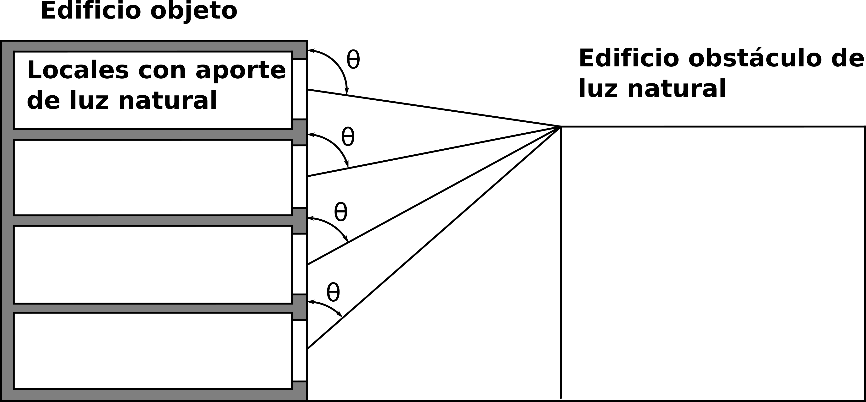 Figura 3.4.a-HE3zonas con cerramientos acristalados dando a patios o atrios descubiertos que tengan una anchura superior a dos veces la distancia entre el suelo de la planta de la zona en estudio y la cubierta del edificio: ai > 2 hi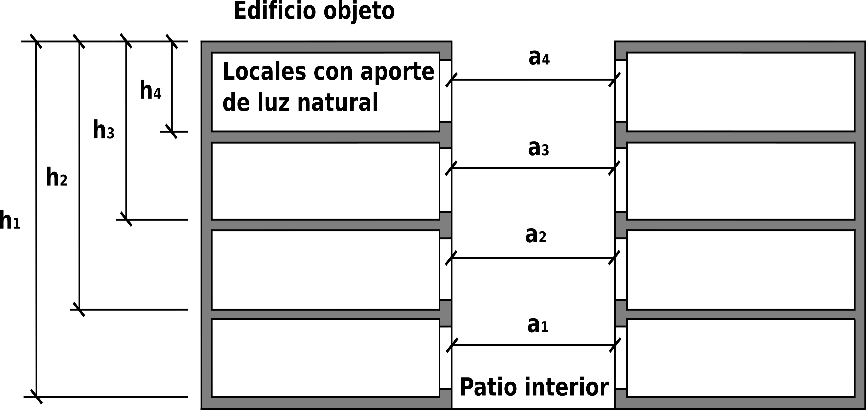 Figura 3.4.b-HE3zonas con cerramientos acristalados a patios o atrios cubiertos por acristalamientos donde la anchura del atrio en esa zona sea superior a 2/Tc  veces la distancia Hi  (ai  > 2·hi / Tc):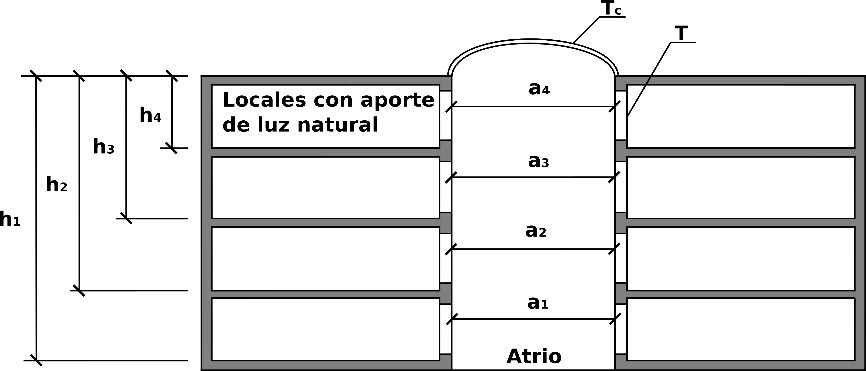 Figura 3.4.c-HE3siendo:T	el coeficiente de transmisión luminosa del vidrio de la ventana del local en tanto por uno; Aw el área de acristalamiento de la ventana de la zona [m²];A el área total de las fachadas de la zona, con ventanas al exterior o al patio interior o al atrio [m²], cuando se trate de zonas con cerramientos acristalados al exterior, o bien el área total de las superficies interiores del local (suelo + techo + paredes + ventanas) [m²], cuando se trate de zonas con cerramientos acristalados a patios o atrios;θ el ángulo desde el punto medio del acristalamiento hasta la cota máxima del edificio obstáculo [grados sexagesimales];ai el ancho del patio o atrio a la altura de la zona [m];hi la distancia entre el suelo de la zona en estudio y la cubierta del edificio [m];Tc el coeficiente de transmisión luminosa del vidrio de cerramiento del patio, expresado en %.Las zonas comunes en edificios residenciales, las habitaciones de hospital, las habitaciones de hoteles, hostales, etc., así como las tiendas y pequeño comercio están excluidas de la exigencia de incorporar sistemas de aprovechamiento de la luz natural.4	Justificación de la exigencia1 Para justificar que un edificio cumple las exigencias de este DB, los documentos de proyecto incluirán la siguiente información sobre el edificio o parte del edificio evaluada:los valores, para las instalaciones de iluminación, de la potencia total instalada en los conjuntos de lámpara más equipo auxiliar (PTOT), la superficie total iluminada (STOT), y la potencia total instalada por unidad de superficie iluminada (PTOT/STOT), así como los valores límite que sean de aplicación;los valores, para cada zona iluminada, el factor de mantenimiento (Fm) previsto, la iluminancia media horizontal mantenida (Em) obtenida, el índice de deslumbramiento unificado (UGR) alcanzado, los índices de rendimiento de color (Ra) de las lámparas seleccionadas, el valor de eficiencia energética de la instalación (VEEI) resultante en el cálculo, las potencias de los conjuntos de lámpara y equipo auxiliar (P), la eficiencia de las lámparas utilizadas (en términos de lum/W), así como los valores límite que sean de aplicación a cada uno de ellos;el sistema de control y regulación que corresponda a cada zona iluminada.El objetivo de este apartado es procurar que los documentos de proyecto incluyan información suficiente para valorar el cumplimiento de la exigencia, a la vez que dicha información pueda servir en un futuro para la ejecución de trabajos o intervenciones en el edificio. El DB-HE no establece un formato o ficha tipo para documentar el cumplimiento de esta exigencia, de manera que el proyectista podrá elegir el formato que considere más adecuado a este fin.Construcción, mantenimiento y conservaciónEjecución1 Las obras de construcción del edificio se ejecutarán con sujeción al proyecto y sus modificaciones autorizadas por el director de obra previa conformidad del promotor, a la legislación aplicable, a las normas de la buena práctica constructiva y a las instrucciones del director de obra y del director de la ejecución de la obra, conforme a lo indicado en el artículo 7 de la Parte I del CTE.Control de la ejecución de la obraEl control de la ejecución de las obras se realizará de acuerdo con las especificaciones del proyecto, sus anexos y modificaciones autorizados por el director de obra y las instrucciones del director de la ejecución de la obra, conforme a lo indicado en el artículo 7.3 de la Parte I del CTE y demás normativa vigente de aplicación.Se comprobará que la ejecución de la obra se realiza de acuerdo con los controles y con la frecuencia de los mismos establecida en el pliego de condiciones del proyecto.Cualquier modificación que pueda introducirse durante la ejecución de la obra quedará en la documentación de la obra ejecutada sin que en ningún caso dejen de cumplirse las condiciones mínimas señaladas en este Documento Básico.En el Libro del Edificio se incluirá la documentación referente a las características de los productos, equipos y sistemas incorporados a la obra.Control de la obra terminadaEl control de la obra terminada debe seguir los criterios indicados en el artículo 7.4 de la Parte I del CTE.En esta Sección del Documento Básico no se prescriben pruebas finales.Mantenimiento y conservación del edificioEl plan de mantenimiento incluido en el Libro del Edificio, contemplará las operaciones y periodicidad necesarias para el mantenimiento, en el transcurso del tiempo, de los parámetros de diseño y prestaciones de las instalaciones de iluminación.Así mismo, en el Libro del Edificio se documentará todas las intervenciones, ya sean de reparación, reforma o rehabilitación realizadas a lo largo de la vida útil del edificio.Sección HE 4Contribución mínima de energía renovable para cubrir la demanda de agua caliente sanitaria1 Ámbito de aplicaciónLas condiciones establecidas en este apartado son de aplicación a:edificios de nueva construcción con una demanda de agua caliente sanitaria (ACS) superior a 100 l/d, calculada de acuerdo al Anejo F.edificios existentes con una demanda de agua caliente sanitaria (ACS) superior a 100 l/d, calculada de acuerdo al Anejo F, en los que se reforme íntegramente, bien el edificio en sí, o bien la instalación de generación térmica, o en los que se produzca un cambio de uso característico del mismo.ampliaciones o intervenciones, no cubiertas en el punto anterior, en edificios existentes con una demanda inicial de ACS superior a 5.000 l/día, que supongan un incremento superior al 50% de la demanda inicial;climatizaciones de: piscinas cubiertas nuevas, piscinas cubiertas existentes en las que se renueve la instalación de generación térmica o piscinas descubiertas existentes que pasen a ser cubiertas.Caracterización de la exigencia1 Los edificios satisfarán sus necesidades de ACS y de climatización de piscina cubierta empleando en  gran medida energía procedente de fuentes renovables o procesos de cogeneración renovables; bien generada en el propio edificio o bien a través de la conexión a un sistema urbano de calefacción.Se entiende que esta exigencia se aplica de forma independiente al servicio de ACS y al servicio de climatización de piscina.La UNE EN ISO 52000-1:2017 define cogeneración como la generación simultánea en el mismo proceso de energía térmica y eléctrica y/o energía mecánica.El Registro de Documentos Reconocidos del RITE incluye numerosas guías técnicas, programas y otros documentos de interés para la aplicación de esta sección.Cuantificación de la exigenciaContribución renovable mínima para ACS y/o climatización de piscinaLa contribución mínima de energía procedente de fuentes renovables cubrirá al menos el 70% de la demanda energética anual para ACS y para climatización de piscina, obtenida a partir de los valores mensuales, e incluyendo las pérdidas térmicas por distribución, acumulación y recirculación. Esta contribución mínima podrá reducirse al 60% cuando la demanda de ACS sea inferior a 5000 l/d.Se considerará únicamente la aportación renovable de la energía con origen in situ o en las proximidades del edificio, o procedente de biomasa sólida.El cálculo de la aportación renovable depende del consumo de los distintos vectores energéticos empleados para la producción de ACS y/o climatización de piscina y de los factores de paso a energía primaria renovable y no renovable asociados a dichos vectores energéticos para un determinado perímetro de evaluación (que en este caso excluye el origen distante).Véase el término de Energía final para una definición del perímetro de evaluación en función del origen de la energía. Por ejemplo, el perímetro próximo incluye la biomasa sólida, los sistemas urbanos de calefacción o la electricidad producida en las proximidades del edificio (de acuerdo al RD 15/2018).En el caso de ampliaciones e intervenciones en edificios existentes, contemplados en el punto 1 c) del ámbito de aplicación, la contribución renovable mínima se establece sobre el incremento de la demanda de ACS respecto a la demanda inicial.Las fuentes renovables que satisfagan la contribución renovable mínima de ACS y/o climatización de piscina, pueden estar integradas en la propia generación térmica del edificio o ser accesibles a través de la conexión a un sistema urbano de calefacción.Las bombas de calor destinadas a la producción de ACS y/o climatización de piscina, para poder considerar su contribución renovable a efectos de esta sección, deberán disponer de un valor de rendimiento medio estacional (SCOPdhw) superior a 2,5 cuando sean accionadas eléctricamente y superior a 1,15 cuando sean accionadas mediante energía térmica. El valor de SCOPdhw se determinará para la temperatura de preparación del ACS, que no será inferior a 45ºC.Es necesario resaltar que en el caso particular de las bombas de calor, conforme se establece la Directiva de Energías Renovables (2009/28/CE), no toda la energía generada por ellas puede considerarse como energía renovable. Conforme a lo establecido en el Anejo VII de dicha Directiva, la energía procedente de fuentes renovables (ERES) se calculará de acuerdo con la fórmula siguiente:ERES=Qusable*(1-1/SCOP) Siendo:Qusable : Calor útil total estimado proporcionado por la bomba de calor; SCOP : rendimiento medio estacional.Por ejemplo, si disponemos de una demanda energética total de ACS correspondiente a 1.000 kWh, una bomba de calor que disponga de un valor de SCOP de 2,5, que produzca el 100 % de la demanda de ACS proporcionaría la siguiente energía Renovable:ERES= Qusable*(1-1/ SCOP) = 1.000 kWh *(1-1/2,5)=600 kWhEs decir, que la bomba de calor daría una contribución renovable de un 60 % sobre la demanda total de ACS. Si la bomba de calor produjera solo el 50 % de la demanda de ACS, es decir, 500 kWh, la ERES sería:ERES= Qusable*(1-1/ SCOP) = 500 kWh *(1-1/2,5)=300 kWhEs decir, que la bomba de calor daría una contribución renovable de un 30 % sobre la demanda total de ACS.El 100 % de la energía generada por instalaciones como las de energía solar térmica o biomasa, por ejemplo, debe considerarse como energía renovable.La contribución renovable mínima para ACS y/o climatización de piscinas cubiertas podrá sustituirse parcial o totalmente por energía residual procedente equipos de refrigeración, de deshumectadoras y del calor residual de combustión del motor de bombas de calor accionadas térmicamente, siempre y cuando el aprovechamiento de esta energía residual sea efectiva y útil para el ACS. Únicamente se tomará en consideración la energía obtenida por la instalación de recuperadores de calor ajenos a la propia instalación térmica del edificio. En el caso de recuperación de energía residual procedente de equipos de refrigeración en edificios residenciales, no se podrá contabilizar un aprovechamiento de energía superior al 20% de la extraída.El Real Decreto 1027/2007, de 20 de julio, por el que se aprueba el Reglamento de Instalaciones Térmicas en los Edificios (RITE) define energía residual como aquella que se puede obtener como subproducto de un proceso principal.Al especificar que el aprovechamiento del calor residual debe ser efectivo y útil para el ACS, se pretende evitar la justificación del aprovechamiento de energía residual de muy baja intensidad energética producida en un tiempo prolongado, dada la dificultad de que, en esas condiciones, a aportación energética pueda contribuir realmente a la producción de ACS.Sistema de medida de energía suministrada1 Los sistemas de medida de la energía suministrada procedente de fuentes renovables se adecuarán al vigente Reglamento de Instalaciones Térmicas en los Edificios (RITE).Justificación de la exigenciaPara justificar que un edificio cumple las exigencias de este DB, los documentos de proyecto incluirán la siguiente información sobre el edificio o parte del edificio evaluada:la demanda mensual de agua caliente sanitaria (ACS) y de climatización de piscina, incluyendo las pérdidas térmicas por distribución, acumulación y recirculación.la contribución renovable aportada para satisfacer las necesidades de energía para ACS y climatización de piscina.la contribución de la energía residual aportada, en su caso, para el ACS;comprobación de que la contribución renovable para las necesidades de ACS utilizada cubre la contribución obligatoria.La demanda de ACS se determinará conforme a lo establecido en el Anejo F y tendrá en cuenta las perdidas caloríficas en distribución/recirculación de agua en los puntos de consumo, así como en los sistemas de acumulación.Construcción, mantenimiento y conservaciónEjecución1 Las obras de construcción del edificio se ejecutarán con sujeción al proyecto y sus modificaciones autorizadas por el director de obra previa conformidad del promotor, a la legislación aplicable, a las normas de la buena práctica constructiva y a las instrucciones del director de obra y del director de la ejecución de la obra, conforme a lo indicado en el artículo 7 de la Parte I del CTE.Control de la ejecución de la obraEl control de la ejecución de las obras se realizará de acuerdo con las especificaciones del proyecto, sus anexos y modificaciones autorizados por el director de obra y las instrucciones del director de la ejecución de la obra, conforme a lo indicado en el artículo 7.3 de la Parte I del CTE y demás normativa vigente de aplicación.Se comprobará que la ejecución de la obra se realiza de acuerdo con los controles y con la frecuencia de los mismos establecida en el pliego de condiciones del proyecto.Cualquier modificación que pueda introducirse durante la ejecución de la obra quedará en la documentación de la obra ejecutada sin que en ningún caso dejen de cumplirse las condiciones mínimas señaladas en este Documento Básico.En el Libro del Edificio se incluirá la documentación referente a las características de los productos, equipos y sistemas incorporados a la obra.Control de la obra terminadaEl control de la obra terminada debe seguir los criterios indicados en el artículo 7.4 de la Parte I del CTE.En esta Sección del Documento Básico no se prescriben pruebas finales.Mantenimiento y conservación del edificioEl plan de mantenimiento incluido en el Libro del Edificio, contemplará las operaciones y periodicidad necesarias para el mantenimiento, en el transcurso del tiempo, de los parámetros de diseño y prestaciones de las instalaciones de aprovechamiento de energía procedente de fuentes renovables.Así mismo, en el Libro del Edificio se documentará todas las intervenciones, ya sean de reparación, reforma o rehabilitación realizadas a lo largo de la vida útil del edificio.Sección HE 5Generación mínima de energía eléctrica1	Ámbito de aplicaciónEsta sección es de aplicación a edificios con uso distinto al residencial privado en los siguientes casos:edificios de nueva construcción y ampliaciones de edificios existentes, cuando superen o incrementen la superficie construida en más de 3.000 m2edificios existentes que se reformen íntegramente, o en los que se produzca un cambio de uso característico del mismo, cuando se superen los 3.000 m2 de superficie construida;Se considerará que la superficie construida incluye la superficie del aparcamiento subterráneo (si existe) y excluye las zonas exteriores comunes.En el caso de edificios ejecutados dentro de una misma parcela catastral, para la comprobación del límite establecido, se considera la suma de la superficie construida de todos ellos.En aquellos edificios en los que por razones urbanísticas o arquitectónicas, o porque se trate de edificios protegidos oficialmente, siendo la autoridad que dicta la protección oficial quien determina los elementos inalterables, no se pueda instalar toda la potencia exigida, se deberá justificar esta imposibilidad analizando las distintas alternativas y se adoptará la solución que más se aproxime a las condiciones de máxima producción.2	Caracterización de la exigencia1 En los edificios que así se establezca en esta sección se incorporarán sistemas de generación de energía eléctrica procedente de fuentes renovables para uso propio o suministro a la red.3	Cuantificación de la exigenciaLa potencia a instalar mínima Pmin se obtendrá a partir de la siguiente expresión: Pmin = 0,01 · SSin superar el valor de la siguiente expresión:Plim = 0,05 · SC donde,Pmin, Plim	potencia a instalar [kW];S	superficie construida del edificio [m2],SC	superficie construida de cubierta del edificio [m2].La potencia obligatoria a instalar, en todo caso, no será inferior a 30 kW ni superará los 100 kW.En el caso de que la generación se produzca mediante energía fotovoltaica, el Anejo H incluye datos para la obtención de la producción eléctrica.Justificación de la exigenciaPara justificar que un edificio cumple las exigencias de este DB, los documentos de proyecto incluirán la siguiente información sobre el edificio o parte del edificio evaluada:la potencia de generación eléctrica alcanzada;potencia a instalar mínima exigible;En el caso de instalaciones de producción fotovoltaica, la estimación de producción se realizará a partir de fuentes de reconocida solvencia, como, por ejemplo, la base de datos ṔVGIS (http://re.jrc.ec.europa.eu/pvgis/).Construcción, mantenimiento y conservaciónEjecución1 Las obras de construcción del edificio se ejecutarán con sujeción al proyecto y sus modificaciones autorizadas por el director de obra previa conformidad del promotor, a la legislación aplicable, a las normas de la buena práctica constructiva y a las instrucciones del director de obra y del director de la ejecución de la obra, conforme a lo indicado en el artículo 7 de la Parte I del CTE.Control de la ejecución de la obraEl control de la ejecución de las obras se realizará de acuerdo con las especificaciones del proyecto, sus anexos y modificaciones autorizados por el director de obra y las instrucciones del director de la ejecución de la obra, conforme a lo indicado en el artículo 7.3 de la Parte I del CTE y demás normativa vigente de aplicación.Se comprobará que la ejecución de la obra se realiza de acuerdo con los controles y con la frecuencia de los mismos establecida en el pliego de condiciones del proyecto.Cualquier modificación que pueda introducirse durante la ejecución de la obra quedará en la documentación de la obra ejecutada sin que en ningún caso dejen de cumplirse las condiciones mínimas señaladas en este Documento Básico.En el Libro del Edificio se incluirá la documentación referente a las características de los productos, equipos y sistemas incorporados a la obra.Control de la obra terminadaEl control de la obra terminada debe seguir los criterios indicados en el artículo 7.4 de la Parte I del CTE.En esta Sección del Documento Básico no se prescriben pruebas finales.Mantenimiento y conservación del edificioEl plan de mantenimiento incluido en el Libro del Edificio, contemplará las operaciones y periodicidad necesarias para el mantenimiento, en el transcurso del tiempo, de los parámetros de diseño y prestaciones de las instalaciones de generación eléctrica procedente de fuentes renovables.Así mismo, en el Libro del Edificio se documentará todas las intervenciones, ya sean de reparación, reforma o rehabilitación realizadas a lo largo de la vida útil del edificio.Anejo A TerminologíaAbsortividad (α): fracción de la radiación solar incidente a una superficie que es absorbida por la misma. Puede tomar valores de 0,0 (0% de radiación absorbida) hasta 1,0 (100% de radiación absorbida).Adiabático: ver Cerramiento adiabático.Bienestar térmico: Condiciones interiores de temperatura, humedad y velocidad del aire establecidas reglamentariamente que se considera producen una sensación de bienestar adecuada y suficiente a sus ocupantes.Carga interna: conjunto de solicitaciones generadas en el interior del edificio, debidas, fundamentalmente, a los aportes de energía de las fuentes internas (ocupantes, equipos eléctricos, iluminación, etc.). Se expresa en W/m².La carga interna media (CFI) cuantifica la carga interna del edificio o zona del edificio a lo largo de una semana tipo. De acuerdo a ella puede clasificarse un espacio, una zona o el conjunto del edificio siguiendo la tabla a- Anejo A:Tabla a-Anejo A. Nivel de carga internaCarga interna media (CFI): carga media horaria de una semana tipo, repercutida por unidad de superficie del edificio o zona del edificio, teniendo en cuenta la carga sensible debida a la ocupación, la carga debida a iluminación y la carga debida a los equipos:CFI = ΣCoc / (7·24) + ΣCil / (7·24) + ΣCeq / (7·24)ΣCoc = suma de las cargas sensibles nominales por ocupación [W/m²], por hora y a lo largo de una semana tipo ΣCil = suma de las cargas nominales por iluminación [W/m²], por hora y a lo largo de una semana tipoΣCeq = suma de las cargas nominales de equipos [W/m²], por hora y a lo largo de una semana tipoLa carga interna media (CFI) del edificio se obtiene ponderando por la superficie útil la carga interna media de cada espacio. Se expresa en W/m2.Ejemplo de cálculo de la carga interna media y del nivel de carga interna:Superficie del espacio de 100m2 Potencia total de iluminación: 100WCarga sensible máxima por ocupación: 300W Carga máxima de equipos: 1000W Distribución de cargas en una semana tipo:LU-VIE: Iluminación, ocupación y equipos al 100% durante 8h.Iluminación y equipos al 10% durante 16h.SA: Iluminación, ocupación y equipos al 100% durante 6h.Iluminación y equipos al 10% durante 18h. DO: Iluminación, y equipos al 10% durante 24h. Total:ΣCoc = (5 días · 1,0 · 8h/dia + 1 día · 1,0 · 6h/dia) · 300W / 100m2 = 138Wh/m2ΣCil = (5 días · (1,0 · 8h/dia + 0,1 · 16h/dia) + 1 día · ((1,0 · 6h/dia + 0,1 · 18h/dia) + 1 día · (( 0,1 · 24h/dia)) · 100W / 100m2 = 58,2Wh/m2ΣCeq = (5 días · (1,0 · 8h/dia + 0,1 · 16h/dia) + 1 día · (1,0 · 6h/dia + 0,1 · 18h/dia) + 1 día · (0,1 · 24h/dia)) · 1000W / 100m2 = 582Wh/m2CFI = ΣCoc / (7·24) + ΣCil / (7·24) + ΣCeq / (7·24) = 138Wh/m2 / (7 dias · 24 h/día) + 58,2Wh/m2 / (7 dias · 24 h/día)+ 582Wh/m2 / (7 dias · 24 h/día) = 4,63W/m2Luego, la carga interna media resultante es de 4,63W/m2, que corresponde a un nivel de carga interna baja según la tabla a-Anejo A.Cerramiento: elemento constructivo del edificio que lo separa del exterior, ya sea aire, terreno u otros edificios. Comprende las cubiertas, suelos, huecos, fachadas/muros y medianeras.En la intervención en edificios existentes, cuando un elemento de cerramiento separe una zona ampliada respecto a otra existente, se considerará perteneciente a la zona ampliadaCerramiento adiabático: cerramiento a través del cual se considera que no se produce intercambio de calor.Clima de referencia: clima normalizado que define los parámetros climáticos (temperatura, radiación solar…) representativos de una zona climática concreta para el cálculo de la demanda. Permite estandarizar las solicitaciones exteriores.Coeficiente de transmisión luminosa del vidrio (T): porcentaje de luz natural en su espectro visible que deja pasar un vidrio. Se expresa en tanto por uno (fracción) o tanto por ciento (%).Coeficiente global de transmisión de calor (a través de la envolvente térmica del edificio) (K): Valor medio del coeficiente de transmisión de calor para la superficie de intercambio térmico de la envolvente (Aint). Se expresa en W/m2·K: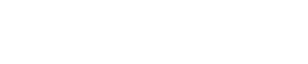 donde:Hx corresponde al coeficiente de transferencia de calor del elemento x perteneciente a  la  envolvente térmica (incluyendo sus puentes térmicos). Se incluyen aquellos elementos en contacto con el terreno, con el ambiente exterior, y se excluyen aquellos en contacto con otros edificios u otros espacios adyacentes;Aint es el área de intercambio de la envolvente térmica obtenida como suma de los distintos componentes considerados en la transmisión de calor. Excluye, por tanto, las áreas de elementos de la envolvente térmica en contacto con edificios o espacios adyacentes exteriores a la envolvente térmica.De forma simplificada, puede calcularse este parámetro a partir de las transmitancias térmicas y superficies de los elementos de la envolvente térmica y de un factor de ajuste:K= Σx btr,x [ Σi Ax,i Ux,i + Σk lx,k ψx,k + Σj xx,j ] / Σx Σi btr,x Ax,idonde:btr,x es el factor de ajuste para los elementos de la envolvente. Su valor es 1 excepto para elementos en contacto con edificios o espacios adyacentes exteriores a la envolvente térmica, donde toma el valor 0;Ax,i es el área de intercambio del elemento de la envolvente térmica considerado;Ux,i es el valor de la transmitancia térmica del elemento de la envolvente térmica considerado;En el Documento de Apoyo DB-HE/1 Cálculo de parámetros característicos de la envolvente térmica y en las normas UNE-EN ISO relacionadas se dispone de valores orientativos de transmitancia térmica de los diferentes elementos de la envolvente térmica.La transmitancia térmica aplicable a los elementos en contacto con el terreno incluye no sólo la transmitancia intrínseca del elemento sino también el efecto del terreno.lx,k es la longitud del puente térmico considerado;ψx,k es el valor de la transmitancia térmica lineal del puente térmico considerado; xx,j es la transmitancia puntual del puente térmico considerado.En el cálculo simplificado no se considera la transmitancia y superficie de las soluciones constructivas diseñadas para reducir las necesidades energéticas (invernaderos adosados, muros parietodinámicos, muros Trombe, etc.).A continuación se realiza, como ejemplo, el cálculo del coeficiente global de transmisión de calor (K) para un edificio de uso residencial privado, en Madrid (zona D3), en formato de bloque aislado de 20x20m que dispone de 4 plantas de viviendas, una planta de trasteros y una planta de garaje, todas ellas sobre rasante y de 3 metros de altura cada una, y una superficie total de huecos de 25m2, en función de posibles definiciones de envolvente que pueden realizarse: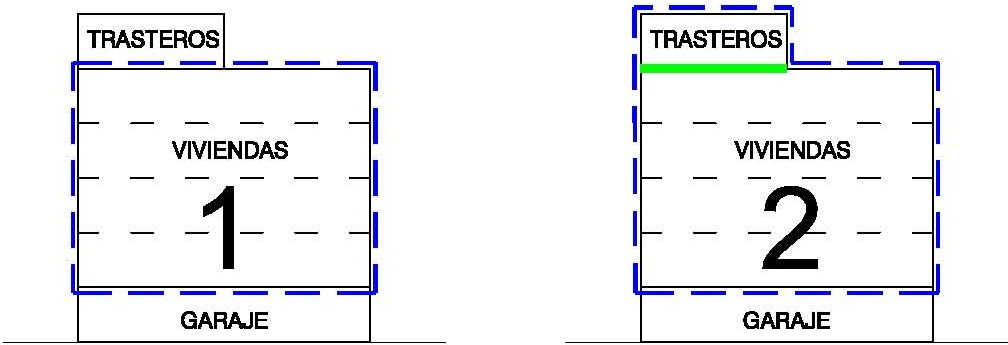 Tomando como valores de transmitancia (Ux,i) de los diferentes elementos y como valores de transmitancia térmica lineal (ψk) de los diferentes puentes térmicos los señalados en la tabla siguiente:Transmitancia térmica(W/m²K)UM=0,4 UC=0,35 UNH=0,65 UH=1,8Transmitancia térmica lineal(W/mK)ψM=0,1 ψC=0,24 ψS=0,28 ψH=0,05CASO 1: La envolvente solo engloba las plantas de viviendas.(V/A=4,13)Todas las superficies tienen un factor de ajuste (btr,x) de 1, excepto el elemento horizontal de separación de las viviendas con el garaje y el elemento horizontal de separación de viviendas con trasteros, por lo que:K= Σx Hx / Aint = Σx btr,x [ Σi Ax,i Ux,i + Σk lx k ψx, k + Σj xx, j ] / Σx Σi btr,x Ax,ibtr,x * Σi Ax,i Ux,i = (1*((20*12*4) – 25)*0,4)fachadas + (0*(20*10)*0,65)trasteros + (1*(20*10)*0,35)cubierta+ (0*(20*20)*0,65)suelo + (1*25*1,8)huecos = 489btr,x * Σk lk ψk = (1*(240*0,1))fachada+(1*(80*0,24))cubierta+(1*(80*0,28))suelo+(1*(80*0,05))huecos = 69,6 Σx Σi btr,x Ax,i = (1*(20*12*4)fachadas + (0*(20*10))trasteros + (1*(20*10))cubierta + (0*(20*20))suelo = 1160K =(489+69,6)/1160 = 0,481En este caso hay que tener en cuenta que la superficie útil para el cálculo de los indicadores de consumo es de 1600 m2.CASO 2: La envolvente engloba las viviendas y los trasteros. (V/A=3,50)Todas las superficies tienen un factor de ajuste (btr,x) de 1 menos el elemento horizontal de separación de las viviendas con el garaje, por lo que:K= Σx Hx / Aint = Σx btr,x [ Σi Ax,i Ux,i + Σk lx k ψx, k + Σj xx, j ] / Σx Σi btr,x Ax,ibtr,x * Σi Ax,i Ux,i = (1*((20*12*4) – 25)*0,4)fachadas + (1*((20+20+20)*3)*0,4)fachadas trast. + (1*(20*20)*0,35)cubierta + (0*(20*20)*0,65)suelo + (1*25*1,8)huecos = 633btr,x * Σk lk  ψk =  (1*(300*0,1))fachada+(1*(100*0,24))cubierta+(1*(80*0,28))suelo+(1*(80*0,05))huecos  = 80,4 Σx Σi btr,x Ax,i = (1*(20*12*4))fachadas + (1*((20+20+20)*3)fachadas trast. + (1*(20*20))cubierta + (0*(20*20))suelo=1540K = (633+80,4)/1540 = 0,463En este caso la superficie útil para el cálculo de los indicadores de consumo es también de 1600 m2 ya que aunque los trasteros se incluyan dentro de la envolvente térmica el cómputo de la superficie útil es exclusivamente de los espacios habitables que se encuentren dentro de la misma.Igualmente, hay que tener en cuenta que el elemento horizontal que separa las viviendas de los trasteros no debe superar los valores máximos de transmitancia de la tabla 3.2-HE1, de limitación de descompensaciones entre unidades de diferente uso.Compacidad (V/A): Relación entre el volumen encerrado por la envolvente térmica (V) del edificio (o parte del edificio) y la suma de las superficies de intercambio térmico con el aire exterior o el terreno de dicha envolvente térmica (A = ΣAi). Se expresa en m³/m².Por tanto, para el cálculo de la compacidad, se excluye el cómputo del área de los cerramientos y de las particiones interiores en contacto con otros edificios o con espacios adyacentes exteriores a la envolvente térmica.Condiciones operacionales: conjunto de temperaturas de consigna definidas para un espacio habitable acondicionado. Está compuesto por un conjunto de temperaturas de consigna, que definen la temperatura de activación de los equipos de calefacción (consigna baja) y de refrigeración (consigna alta). Las condiciones operacionales para espacios de uso residencial privado serán las especificadas en el Anejo D.Consumo (energético): energía que es necesario suministrar a los sistemas (existentes o supuestos) para atender los servicios de calefacción, refrigeración, ventilación, ACS, control de la humedad y, en edificios de uso distinto al residencial privado, de iluminación, del edificio, teniendo en cuenta la eficiencia de los sistemas empleados. Se expresa con unidades kW·h/m2.año.Puede expresarse como consumo de energía final (por vector energético) o consumo de energía primaria y referirse al conjunto de los servicios (total) o a un servicio específico.Consumo de energía primaria no renovable: parte no renovable de la energía primaria que es necesario suministrar a los sistemas. Se determina teniendo en cuenta el valor del coeficiente de paso del componente no renovable de cada vector energético.Consumo de energía primaria total: valor global de la energía primaria que es necesario suministrar a los sistemas. Incluye tanto la energía suministrada y la producida in situ, como la extraída del medioambiente.Control solar (qsol;jul): Es la relación entre las ganancias solares para el mes de julio (Qsol;jul) de los huecos pertenecientes a la envolvente térmica con sus protecciones solares móviles activadas, y la superficie útil de los espacios incluidos dentro de la envolvente térmica (Autil). Puede aplicarse al edificio o a parte del mismo.Para su cálculo de forma simplificada, se considera nula la energía reirradiada al cielo.qsol;jul = Qsol;jul / Autil= (Σk Fsh;obst · ggl;sh;wi · (1 − FF ) · Aw;p · Hsol;jul) / Autildonde:Fsh;obst	es el factor reductor por sombreamiento por obstáculos externos (comprende todos los elementos exteriores al hueco como voladizos, aletas laterales, retranqueos, obstáculos remotos, etc.), para el mes de julio, del hueco k, y representa la reducción en irradiación solar incidente debida al sombreamiento permanente de dichos obstáculos.El Fsh;obst se corresponde con la anterior nomenclatura del factor de sombra del hueco (FS) del cálculo del factor solar modificado de huecos y lucernarios en el DA DB-HE/1 ;ggl;sh;wi	es la transmitancia total de energía solar del acristalamiento con el dispositivo de sombra móvil activado, para el mes de julio y del hueco k;FF		es la fracción de marco del hueco k (de forma simplificada puede adoptarse el valor de 0,25) Aw;p	es la superficie (m2) del hueco k;Hsol;jul	es la irradiación solar media acumulada del mes de julio (kWh/m²·mes) para el clima considerado y la inclinación y orientación del hueco k.Los valores de Fsh:obs, ggl;sh;wi y Hsol;jul para el cálculo del control solar pueden obtenerse de las tablas del DA DB- HE/1 Cálculo de parámetros característicos de la envolvente térmica.Cubierta: cerramiento en contacto con el aire exterior o con el terreno por su cara superior y cuya inclinación es inferior a 60º respecto al plano horizontal.Demanda (energética): energía útil necesaria que tendrían que proporcionar los sistemas técnicos para mantener en el interior del edificio unas condiciones definidas reglamentariamente. Se puede dividir en demanda energética de calefacción, de refrigeración, de agua caliente sanitaria (ACS), de ventilación, de control de la humedad y de iluminación, y se expresa en kW·h/m2.año.Edificio de consumo de energía casi nulo: edificio, nuevo o existente, que cumple con las exigencias reglamentarias establecidas en este Documento Básico “DB HE Ahorro de Energía” en lo referente a la limitación de consumo energético para edificios de nueva construcción.Eficacia luminosa: cociente entre el flujo luminoso emitido y la potencia eléctrica de la fuente. Se expresa en lm/W (lúmenes/vatio).Energía final: energía tal y como se utiliza en los puntos de consumo. Es la que compran los consumidores, en forma de electricidad, carburantes u otros combustibles usados de forma directa. Según su origen de generación puede clasificarse la energía final en:in situ, que comprende aquella generada en el edificio o en la parcela de emplazamiento del edificio, sea de tipo solar fotovoltaica, solar térmica, energía térmica extraída del ambiente, etc.;en las proximidades del edificio, que comprende aquella con procedencia local o en el distrito, como la biomasa sólida, los sistemas urbanos de calefacción o refrigeración, la electricidad generada en las proximidades del edificio, etc.;distante, que comprende el resto de orígenes, como en el caso de los combustibles fósiles o el de la electricidad de red.El Real Decreto 15/2018, de 5 de octubre, de medidas urgentes para la transición energética y la protección de los consumidores, define el concepto de instalaciones de producción próximas a efectos de autoconsumo como aquellas "que estén conectadas en la red interior de los consumidores asociados, estén unidas a estos a través de líneas directas o estén conectadas a la red de baja tensión derivada del mismo centro de transformación.". Esta definición establece un criterio asimilable al origen en el perímetro próximo de este DB.Energía primaria: energía suministrada al edificio procedente de fuentes renovables y no renovables, que no ha sufrido ningún proceso previo de conversión o transformación. Es la energía contenida en los combustibles y otras fuentes de energía e incluye la energía necesaria para generar la energía final consumida, incluyendo las pérdidas por su transporte hasta el edificio, almacenamiento, etc.Energía primaria = Energía final + Pérdidas en transformación + Pérdidas en transporte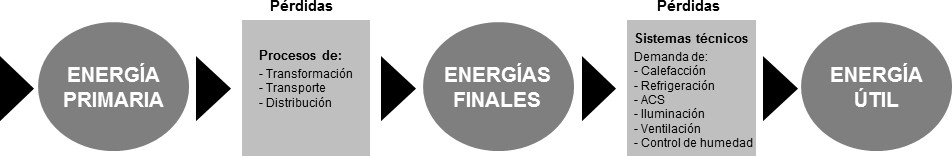 La energía primaria (total) puede descomponerse en energía primaria procedente de fuentes renovables, o energía primaria renovable, y en energía primaria procedente de fuentes no renovables, o energía primaria no renovable, de acuerdo con la Directiva de Energías Renovables (2009/28/CE).De forma simplificada, la relación entre energía final y primaria se puede expresar con un coeficiente de paso, que refleja, para una zona geográfica determinada, el efecto de las pérdidas en transformación y transporte en cada una de las partes de la energía primaria (renovable y no renovable) de cada vector energético.Energía procedente de fuentes renovables: energía procedente de fuentes renovables no fósiles, es decir, energía eólica, solar, aerotérmica, geotérmica, hidrotérmica y oceánica, hidráulica, biomasa, gases de vertedero, gases de plantas de depuración y biogás. Debe tenerse en cuenta que no toda la energía generada a partir de fuentes renovables puede ser considerada renovable. La energía generada a partir de fuentes renovables puede tener, en algunos casos, un componente de energía no renovable que debe ser tratado como tal en el cálculo energético.Esto se puede apreciar en el caso de la biomasa, para la que el factor de paso de energía final a energía primaria no renovable es distinto de cero, lo que se debe al uso de combustibles fósiles en la extracción y transporte de la biomasa.Envolvente (térmica): ver Anejo CEspacio habitable: espacio formado por uno o varios recintos habitables contiguos con el mismo uso y condiciones térmicas equivalentes agrupados a efectos de cálculo energético.En función de su carga interna, un espacio habitable se clasifica como espacio habitable de carga internabaja, carga interna media, carga interna alta o carga interna muy alta de acuerdo con la tabla a-Anejo A.Espacio habitable acondicionado: espacio habitable que necesita mantener unas determinadas condiciones operacionales para el bienestar térmico de sus ocupantes. En uso residencial privado, todos los espacios interiores de las viviendas se consideran acondicionados y deben cumplir las condiciones operacionales de acuerdo al Anejo D.A efectos de cálculo, de forma simplificada, pueden considerarse igualmente acondicionados otros espacios habitables, como pasillos, escaleras y otras zonas comunes.En uso residencial privado los espacios acondicionados pueden no incluir en la práctica sistemas de acondicionamiento, y en ellos, a efectos de cálculo, se supone la presencia de un equipo de referencia (apartado4.5 de la sección HE0).Espacio habitable no acondicionado: espacio habitable para el que se prevé que, durante la vida útil del edificio, no va a necesitar mantener unas determinadas condiciones de temperatura para el bienestar térmicode sus ocupantes. Al ser un espacio habitable dispone, sin embargo, de fuentes internas (iluminación, ocupación y equipos).Espacio no habitable: espacio formado por uno o varios recintos no habitables contiguos con el mismo uso y condiciones térmicas equivalentes, agrupados a efectos de cálculo de la demanda energética. En esta categoría se consideran los garajes, aparcamientos, trasteros, cuartos de basuras e instalaciones (ver recintos habitables).Fachada: cerramiento en contacto con el aire exterior cuya inclinación es superior a 60º respecto al plano horizontal. Está compuesto de una parte opaca (muro) y otra semitransparente (huecos).Factor de mantenimiento (Fm): cociente entre la iluminancia media sobre el plano de trabajo después de un cierto periodo de uso de una instalación de alumbrado y la iluminancia media obtenida bajo la misma condición para la instalación considerada como nueva.Factor de sombra (Fs): fracción de la radiación incidente en un hueco que no es bloqueada por la presencia de obstáculos de fachada, tales como: retranqueos, voladizos, toldos, salientes laterales u otros.Factor solar (g┴): cociente entre la radiación solar a incidencia normal que se introduce en el edificio a través del acristalamiento y la que se introduciría si el acristalamiento se sustituyese por un hueco perfectamente transparente. Se refiere exclusivamente a la parte semitransparente de un hueco.Horas fuera de consigna: número de horas a lo largo del año en el que cualquiera de los espacios habitables acondicionados del edificio o, en su caso, parte del edificio, se sitúa, durante los periodos de ocupación, fuera del rango de temperaturas de consigna de calefacción o de refrigeración, con un margen superior a un 1 ºC, definido en sus condiciones operacionales.Hueco: cualquier elemento transparente o semitransparente de la envolvente térmica del edificio. Comprende las ventanas, lucernarios (huecos de cubierta) así como las puertas acristaladas con una superficie semitransparente superior al 50%.Iluminancia: cociente del flujo luminoso d incidente sobre un elemento de la superficie que contiene el punto, por el área dA de ese elemento, siendo la unidad de medida el lux.Iluminancia inicial (Einicial): iluminancia media cuando la instalación es nueva. Se expresa en lux (lx).Iluminancia media en el plano horizontal (E): iluminancia promedio sobre el área especificada. Se expresa en lux (lx).El número mínimo de puntos a considerar en su cálculo, estará en función del índice del local (K) y de la obtención de un reparto cuadriculado simétrico.4 puntos si K < 19 puntos si 1 ≤ K < 216 puntos si 2 ≤ K < 325 puntos si K ≥ 3donde: siendo:K = L · A / (H · (L + A))L	la longitud del local en metros; A	la anchura del local en metros ;H	la distancia del plano de trabajo a las luminarias en metros.Iluminancia media horizontal mantenida (Em): valor por debajo del cual no debe descender la iluminancia media en el área especificada. Es la iluminancia media en el período en el que debe ser realizado el mantenimiento. Se expresa en lux (lx).Índice de deslumbramiento unificado (UGR): es el índice de deslumbramiento molesto procedente directamente de las luminarias de una instalación de iluminación interior, definido en la publicación CIE (Comisión Internacional de Alumbrado) nº 117.Índice de rendimiento de color (Ra): efecto de un iluminante sobre el aspecto cromático de los objetos que ilumina por comparación con su aspecto bajo un iluminante de referencia. La forma en que la luz de unalámpara reproduce los colores de los objetos iluminados se denomina índice de rendimiento de color (Ra). El color que presenta un objeto depende de la distribución de la energía espectral de la luz con que está iluminado y de las características reflexivas selectivas de dicho objeto.Inercia térmica: propiedad del edificio de amortiguar y retardar el efecto de las fluctuaciones de la temperatura exterior en el interior del edificio como resultado de la capacidad del edificio para conducir y almacenar calor. La cantidad de calor almacenado depende de la masa térmica de los materiales, mientras que la velocidad de intercambio de calor con el entorno depende de su conductividad térmica.Invernadero adosado: recinto no acondicionado formado por un cerramiento exterior con un porcentaje alto de superficie acristalada que se coloca adyacente a las fachadas de un edificio. El elemento de fachada que actúa de separación entre el invernadero y las zonas interiores del edificio puede incluir también acristalamientos. Es posible la existencia de una circulación de aire generalmente forzada a través de dicho recinto, bien en forma de recirculación del aire interior o de precalentamiento de aire exterior que se usa para ventilación. A esta misma categoría pertenecen las galerías y los balcones acristalados.Lámpara: fuente construida para producir una radiación óptica, generalmente visible.Luminaria: aparato que distribuye, filtra o transforma la luz emitida por una o varias lámparas y que, además de los accesorios necesarios para fijarlas, protegerlas y conectarlas al circuito eléctrico de alimentación contiene, en su caso, los equipos auxiliares necesarios para su funcionamiento, definida y regulada en la norma UNE EN 60598-1:2015.Masa térmica: capacidad de los materiales de almacenar calor. La cantidad de calor almacenado depende de la densidad del material y su calor específico.Material: parte de un producto sin considerar su modo de entrega, forma y dimensiones, sin ningún revestimiento o recubrimiento.Medianería: cerramiento que linda con otro edificio ya construido o que se construya a la vez y que conforme una división común. Si el edificio se construye con posterioridad el cerramiento se considerará, a efectos térmicos, una fachada.Muro: cerramiento opaco en contacto con el aire exterior o con el terreno cuya inclinación es superior a 60º respecto al plano horizontal (ver Fachada).Muro parietodinámico: cerramiento que aprovecha la energía solar para el precalentamiento del aire exterior de ventilación. Generalmente está formado por una hoja interior de fábrica, una cámara de aire y una hoja exterior acristalada o metálica que absorbe la radiación solar. La circulación del aire puede ser natural (termosifón) o forzada.Muro Trombe: cerramiento que aprovecha la energía solar para el calentamiento por recirculación del aire interior del edificio. Generalmente está formado por una hoja interior de fábrica, una cámara de aire y un acristalamiento exterior. La circulación del aire puede ser natural (termosifón) o forzada. También se denomina muro solar ventilado.Partición interior: elemento constructivo del edificio que divide su interior en recintos independientes. Pueden ser verticales u horizontales (suelos y techos).En la intervención en edificios existentes, cuando un elemento de cerramiento separe una zona ampliada respecto a otra existente, se considerará perteneciente a la zona ampliada.Perfil de uso: descripción hora a hora, para un año tipo, de las cargas internas (carga sensible por ocupación, carga latente por ocupación, equipos, iluminación y ventilación).Periodo de utilización: tiempo característico de utilización de un espacio habitable o del edificio. A efectos de la definición de perfiles de uso se establecen periodos de utilización tipo de 8h, 12h, 16h y 24h.Para edificios de uso residencial privado se establece un periodo de utilización de 24h.Permeabilidad al aire: propiedad de una superficie (p.e., una ventana o puerta) de dejar pasar el aire cuando se encuentra sometida a una diferencia de presiones entre sus caras. La permeabilidad al aire se caracteriza por la capacidad de paso del aire, expresada en m3/h·m2, en función de la diferencia de presiones.Potencia a instalar: la potencia instalada se corresponderá con la potencia activa máxima que puede alcanzar una unidad de producción y vendrá determinada por la potencia menor de las especificadas en la placas de características de los grupos motor, turbina o alternador instalados en serie, o en su caso, cuando la instalación esté configurada por varios motores, turbinas o alternadores en paralelo será la menor de las sumas de las potencias de las placas de características de los motores, turbinas o alternadores que se encuentren en paralelo.En el caso de instalaciones fotovoltaicas la potencia instalada será la suma de las potencias máximas unitarias de los módulos fotovoltaicos que configuran dicha instalación, medidas en condiciones estándar según la norma UNE-EN 61215:2006 para módulos de silicio cristalino o la norma UNE-EN 61646:2009 para módulos de lámina delgada.Potencia del conjunto lámpara más equipo auxiliar: potencia nominal de entrada del conjunto equipo auxiliar-lámpara, donde el equipo auxiliar constituye el conjunto de equipos eléctricos o electrónicos asociados a la lámpara, diferentes para cada tipo de lámpara, destinados al encendido y control de las condiciones de funcionamiento de una lámpara.Potencia total del conjunto lámpara más equipo auxiliar: potencia máxima de entrada de los circuitos equipo auxiliar-lámpara, medidos en las condiciones definidas en las normas UNE-EN 50294:1999 y UNE-EN 60923:2006.Producto: forma final de un material listo para su uso, de forma y dimensiones dadas y que incluye cualquier recubrimiento o revestimiento.Puente térmico: zona de la envolvente térmica del edificio en la que se evidencia una variación de la uniformidad de la construcción, ya sea por un cambio del espesor del cerramiento o de los materiales empleados, por la penetración completa o parcial de elementos constructivos con diferente conductividad, por la diferencia entre el área externa e interna del elemento, etc., que conllevan una minoración de la resistencia térmica respecto al resto del cerramiento.Los puentes térmicos son partes sensibles de los edificios donde aumenta la probabilidad de producción de condensaciones.Los puentes térmicos más comunes son:Puentes térmicos integrados en los cerramientos:pilares integrados en los cerramientos de las fachadas;contorno de huecos y lucernarios;cajas de persianas;otros puentes térmicos integrados;Puentes térmicos formados por encuentro de cerramientos:frentes de forjado en las fachadas;uniones de cubiertas con fachadas;cubiertas con pretil;cubiertas sin pretil;uniones de fachadas con cerramientos en contacto con el terreno;unión de fachada con losa o solera;unión de fachada con muro enterrado o pantalla;Esquinas o encuentros de fachadas, que, dependiendo de la posición del ambiente exterior se subdividen en:esquinas entrantes;esquinas salientes;Encuentros de voladizos con fachadas;Encuentros de tabiquería interior con cerramientos exteriores.Puente térmico lineal: puente térmico con una sección transversal uniforme a lo largo de una dirección.Recinto: espacio del edificio limitado por cerramientos, particiones o cualquier otro elemento separador.Recinto habitable: recinto interior destinado al uso de personas cuya densidad de ocupación y tiempo de estancia exigen unas condiciones acústicas, térmicas y de salubridad adecuadas. Se consideran recintos habitables los siguientes:habitaciones y estancias (dormitorios, comedores, bibliotecas, salones, etc.) en edificios residenciales;aulas, bibliotecas, despachos, en edificios de uso docente;quirófanos, habitaciones, salas de espera, en edificios de uso sanitario;oficinas, despachos; salas de reunión, en edificios de uso administrativo;cocinas, baños, aseos, pasillos y distribuidores, en edificios de cualquier uso;zonas comunes de circulación en el interior de los edificios;cualquier otro con un uso asimilable a los anteriores.Se consideran recintos no habitables aquellos no destinados al uso permanente de personas o cuya ocupación, por ser ocasional o excepcional y por ser bajo el tiempo de estancia, sólo exige unas condiciones de salubridad adecuadas. En esta categoría se incluyen explícitamente como no habitables los garajes, trasteros, las salas técnicas, y desvanes no acondicionados, y sus zonas comunes.Reflectancia: cociente entre el flujo radiante o luminoso reflejado y el flujo incidente en las condiciones dadas. Se expresa en tanto por ciento o en tanto por uno.Relación del cambio de aire: relación entre el flujo de aire a través de la envolvente térmica de la construcción y su volumen interno. En el ámbito de este DB se emplea el valor obtenido para una presión diferencial a través de la envolvente de 50 Pa, n50.Salas Técnicas: salas donde se ubican instalaciones que dan servicio al edificio como sala de calderas, sala de bombeo, centros de transformación, sala de cuadros eléctricos, sala de contadores, sala de sistemas de alimentación ininterrumpidas o cualquier sala de máquinas, así como salas de fotocopiadoras o reprografía, sala de fax, centralita telefónica, salas de mensajería y empaquetado.Sistema de control y regulación: conjunto de dispositivos, cableado y componentes destinados a controlar de forma automática o manual el encendido y apagado o el flujo luminoso de una instalación de iluminación. Se distinguen 4 tipos fundamentales:regulación y control bajo demanda del usuario, por interruptor manual, pulsador, potenciómetro o mando a distancia;regulación de iluminación artificial según aporte de luz natural por ventanas, cristaleras o lucernarios;control del encendido y apagado según presencia en la zona;regulación y control por sistema centralizado de gestión.Sistema de aprovechamiento de la luz natural: conjunto de dispositivos, cableado y componentes destinados a regular de forma automática el flujo luminoso de una instalación de iluminación, en función del flujo luminoso aportado a la zona por la luz natural, de tal forma ambos flujos aporten un nivel de iluminación fijado en un punto, donde se encontraría el sensor de luz. Existen 2 tipos fundamentales de regulación:regulación todo/nada: la iluminación se enciende o se apaga por debajo o por encima de un nivel de iluminación prefijado;regulación progresiva: la iluminación se va ajustando progresivamente según el aporte de luz natural hasta conseguir el nivel de iluminación prefijado.Sistema de detección de presencia: conjunto de dispositivos, cableado y componentes destinados a controlar de forma automática, el encendido y apagado de una instalación de iluminación en función de presencia o no de personas en la zona. Existen 4 tipos fundamentales de detección:infrarrojos;acústicos por ultrasonido;por microondas;híbrido de los anteriores.Sistema de temporización: conjunto de dispositivos, cableado y componentes destinados a controlar de forma automática, el apagado de una instalación de iluminación en función de un tiempo de encendido prefijado.Sistema dimensional: sistema que determina el método para determinar la longitud (u otra magnitud) característica de un elemento constructivo.Sistema urbano de calefacción (o sistema urbano de refrigeración): distribución de energía térmica en forma de vapor, agua caliente o fluidos refrigerantes, desde una fuente central de producción a través de una red hacia múltiples edificios o emplazamientos, para la calefacción o refrigeración de espacios o procesos.Solicitaciones exteriores: acciones exteriores al edificio que tienen efecto sobre el comportamiento térmico del mismo. Comprende, fundamentalmente, las cargas térmicas debidas al clima.Para caracterizar estas acciones a efectos de cálculo, se definen, diversas zonas climáticas en función de unas necesidades convencionales de calefacción y refrigeración.Solicitaciones interiores: acciones interiores al edificio que tienen efecto sobre el comportamiento térmico del mismo. Comprende, fundamentalmente, las cargas térmicas, dependientes del uso, debidas a los aportes de energía de los ocupantes, equipos e iluminación.Se caracterizan mediante un perfil de uso que describe, hora a hora, para un año tipo y para cada tipo de espacio:la carga interna debida a la ocupación (sólo espacios habitables);la carga interna debida a la iluminación;la carga interna debida a los equipos.Estos parámetros se establecen para evaluar las necesidades de energía en condiciones reglamentarias y no para regular el régimen de funcionamiento efectivo del edificio en su fase de uso.Suelo: cerramiento horizontal o ligeramente inclinado que esté en contacto por su cara inferior con el aire, con el terreno, o con un espacio no habitable.Temperatura de consigna: temperatura o rango de temperaturas consideradas en el cálculo de la demanda energética que fija el límite de temperatura interior a partir del cual operan los sistemas de acondicionamiento del edificio, requiriendo aportes energéticos.Transmitancia térmica (U): flujo de calor, en régimen estacionario, para un área y diferencia de temperaturas unitarias de los medios situados a cada lado del elemento que se considera.Transmitancia térmica lineal: flujo de calor, en régimen estacionario, para una longitud y diferencia de temperaturas unitarias de los medios situados a cada lado del puente térmico que se considera.Unidad de uso: edificio o parte de él destinada a un uso específico, en la que sus usuarios están vinculados entre sí bien por pertenecer a una misma unidad familiar, empresa, corporación; o bien por formar parte de un grupo o colectivo que realiza la misma actividad. En el ámbito de este Documento Básico, se consideran unidades de uso diferentes, entre otras, las siguientes:en edificios de vivienda, cada una de las viviendas.en edificios de otros usos, cada uno de los establecimientos o locales comerciales independientes.Valor de eficiencia energética de la instalación (VEEI): valor que mide la eficiencia energética de una instalación de iluminación de un espacio o local con un determinado uso y por tanto, con unos parámetros de iluminación acordes con el mismo. En este valor de eficiencia no se incluyen las instalaciones de iluminación de escaparates o espacios destinados a exponer productos al público (zonas expositivas), las correspondientes al alumbrado de emergencia o a la iluminación de las unidades de uso residencial privado.Se expresa en W/m2 por cada 100 lux y se obtiene mediante la expresión VEEI = 100 · P / (S · Em)dondeP es la potencia de la lámpara más el equipo auxiliar [W], S es la superficie iluminada [m²],Em es la iluminancia media horizontal mantenida [lux].Zona climática: zona para la que se definen unas solicitaciones exteriores comunes. Se identifica mediante una letra, correspondiente a la zona climática de invierno, y un número, correspondiente a la zona climática de verano.Además de los que puedan establecer documentos reconocidos elaborados por las Comunidades Autónomas, el Anejo B permite determinar la zona climática de cada localidad, y su clima de referencia.Zona común: Zona o zonas que dan servicio a varias unidades de uso.Zona térmica: Espacio formado por uno o varios recintos en los que sus temperaturas pueden considerarse idénticas, siendo atendidas por un mismo subsistema de climatización. En cada recinto pueden existir sistemas de control que ajusten las aportaciones térmicas.Anejo B	Zonas climáticas1	Zonas climáticasLa tabla a-Anejo B permite obtener la zona climática (Z.C.) de un emplazamiento en función de su provincia y su altitud respecto al nivel del mar (h):Tabla a-Anejo B. Zonas climáticasLa selección de la zona climática a efectos de verificación de las exigencias de demanda y consumo del DB-HE según el criterio establecido en este Anejo se debe realizar considerando la altitud de la parcela en la que se localiza el edificio y la capital de provincia en la que se ubica. Por ejemplo, para una vivienda en una parcela a 500 metrosde altitud (h) en la provincia de Santa Cruz de Tenerife, se establece en la Tabla a-Anejo B que corresponde a una zona climática A2 y el uso del archivo climático A2 de las islas Canarias.Clima de referencia1 La Dirección General de Arquitectura, Vivienda y Suelo, del Ministerio de Fomento, publicará en formato informático los datos que definen el clima de referencia de cada zona climática, que establece las condiciones exteriores de cálculo.En la página web www.codigotecnico.org se encuentran publicados los archivos correspondientes a los climas de referencia en formato .MET para todas las zonas climáticas así como un documento explicativo de su contenido, alcance, y expresiones de validez contrastada para la derivación de distintos parámetros climáticos.Anejo C	Consideraciones para la definición de la envolvente térmica1 La envolvente térmica está compuesta por todos los cerramientos y particiones interiores, incluyendo sus puentes térmicos, que delimitan todos los espacios habitables del edificio o parte del edificio. No obstante, a criterio del proyectista:podrá incluirse alguno o la totalidad de los espacios no habitables.Esto permite incorporar a la envolvente térmica un local de instalaciones o un garaje en una vivienda unifamiliar, en caso de que resulte más interesante por cuestiones constructivas o de otra índole.Igualmente, permite considerar los locales en bruto fuera o dentro de la envolvente térmica. La consideración de estos locales en el interior de la envolvente térmica tiene repercusión en la definición de las características de sus cerramientos, huecos y puentes térmicos pero no en el área útil para el cálculo de indicadores, como indica el apartado 4.6 de la sección HE0.Por ejemplo, el caso de un local comercial en planta baja dentro de un edificio residencial privado podría tener las siguientes 3 posibilidades de evaluación: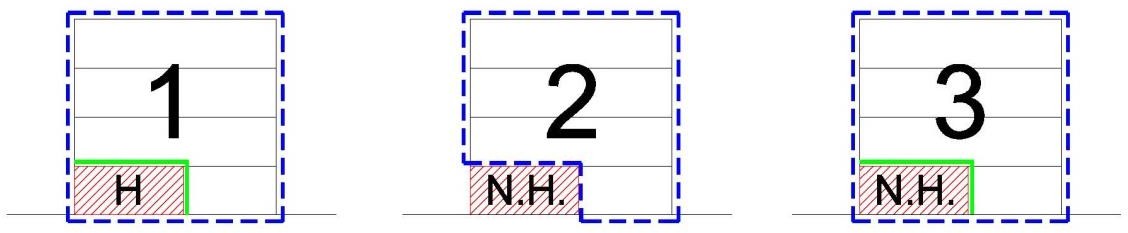 CASO 1: Local habitable con perfil de uso definido: La limitación del consumo de energía primaria se realiza de manera independiente para cada uno de los usos diferenciados (residencial por un lado y no residencial por otro con sus respectivas superficies útiles para el cálculo). La divisoria entre local y uso residencial debe cumplir la exigencia de limitación de descompensaciones entre unidades de distinto uso (tabla 3.2-HE1).CASO 2: Local no habitable considerado fuera de la envolvente térmica: La superficie útil considerada para la limitación del consumo de energía primaria no incluye la del local, puesto que esta no forma parte de la envolvente térmica. La divisoria entre el local y el uso residencial forma parte de la envolvente térmica y debe cumplir la limitación del coeficiente global de transmisión de calor (K).CASO 3: Local no habitable considerado dentro de la envolvente térmica: De acuerdo con el apartado 4.6 de la sección HE0, la superficie útil considerada para la limitación del consumo de energía primaria excluye la del local, al tratarse de un espacio no habitable. La divisoria entre el local y el uso residencial debe cumplir la limitación de descompensaciones entre unidades de distinto uso (tabla 3.2-HE1).podrán excluirse espacios tales como:espacios habitables que vayan a permanecer no acondicionados durante toda la vida del edificio, tales como escaleras, ascensores o, pasillos no acondicionados,espacios muy ventilados, con una ventilación permanente de, al menos, 10 dm3/s por m2 de área útil de dicho espacio,espacios con grandes aberturas permanentes al exterior, de al menos 0,003 m2 por m2 de área útil de dicho espacio.Anejo D	Condiciones operacionales y perfiles de usoLos espacios del modelo térmico tendrán asociadas unas condiciones operacionales y perfiles de usoque se correspondan con el uso concreto de cada espacio.El conjunto de temperaturas de consigna de las condiciones operacionales y el perfil de uso para espacios de uso residencial privado, a efectos de cálculo de la demanda energética, serán las especificadas en la tabla a-Anejo D, la tabla b-Anejo D y la tabla c-Anejo D:Tabla a-Anejo D. Condiciones operacionales de espacios acondicionados en uso residencial privadoTabla b-Anejo D. Perfil de uso de espacios en uso residencial privadoL: día laboral, S: sábado, F: domingo y festivo.Tabla c-Anejo D. Perfil de uso de ACS de espacios en uso residencial privado2 Las condiciones operacionales y el perfil de uso de usos distintos del residencial privado serán las que se definan en el proyecto, pudiendo emplear condiciones operacionales y perfiles de uso normalizados cuando las condiciones de uso de los espacios puedan ser asimilables.Para la definición de las condiciones operacionales y de los perfiles de uso deben tenerse en cuenta lo establecido al respecto en el RITE (IT 3.8.2) y el Real Decreto 486/1997 de Prevención de Riesgos Laborales.4 En el Documento Reconocido que establece las Condiciones técnicas de los procedimientos para la evaluación de la eficiencia energética de los edificios, se define un conjunto de perfiles normalizados caracterizados por el uso, la carga interna (baja, media o alta) y el periodo de utilización (8, 12, 16 y 24h).Anejo E	Valores orientativos de transmitanciaLa tabla a-Anejo E aporta valores orientativos de los parámetros característicos de la envolvente térmica que pueden resultar útiles para el predimensionado de soluciones constructivas de edificios de uso residencial privado, para el cumplimiento de las condiciones establecidas para el coeficiente global de transmisión de calor a través de la envolvente (apartado 3.1.1 – HE1):Tabla a-Anejo E. Transmitancia térmica del elemento, U [W/m2 K]Los valores de esta tabla son para la intervención en la globalidad del edificio, es decir, para edificios nuevos o intervenciones sobre edificios existentes que afecten a la globalidad de la envolvente térmica (>25%)Para el caso de reformas que afecten a <25% de la envolvente térmica los valores límite de transmitancia térmicapara los diferentes elementos constructivos son los de la tabla 3.1.1.a-HE1Los valores anteriores presuponen un correcto tratamiento de los puentes térmicos.Anejo F	Demanda de referencia de ACSLa demanda de referencia de ACS para edificios de uso residencial privado se obtendrá considerando unas necesidades de 28 litros/dia·persona (a 60ºC), una ocupación al menos igual a la mínima establecida en la tabla a-Anejo F y, en el caso de viviendas multifamiliares, un factor de centralización de acuerdo a la tabla b-Anejo F, incrementadas de acuerdo con las pérdidas térmicas por distribución, acumulación y recirculación.Tabla a-Anejo F. Valores mínimos de ocupación de cálculo en uso residencial privadoTabla b-Anejo F. Valor del factor de centralización en viviendas multifamiliaresPara el cálculo de la demanda de referencia de ACS para edificios de uso distinto al residencial privado se consideran como aceptables los valores de la tabla c-Anejo F que recoge valores orientativos de la demanda de ACS para usos distintos del residencial privado, a la temperatura de referencia de 60ºC, que serán incrementados de acuerdo con las pérdidas térmicas por distribución, acumulación y recirculación. La demanda de referencia de ACS para casos no incluidos en la tabla c-Anejo F se obtendrá a partir de necesidades de ACS contrastadas por la experiencia o recogidas por fuentes de reconocida solvencia.Tabla c-Anejo F Demanda orientativa de ACS para usos distintos del residencial privadoEl consumo de ACS a una temperatura (T), de preparación, distribución o uso, distinta de la de referencia (60ºC), se puede obtener a partir del consumo de ACS a la temperatura de referencia usando las siguientes expresiones:donde:D(T)	Demanda de agua caliente sanitaria anual a la temperatura T elegida;Di(T) Demanda de agua caliente sanitaria para el mes i, a la temperatura T elegida; Di(60 ºC) Demanda de agua caliente sanitaria para el mes i, a la temperatura de 60 ºC; T	Temperatura del acumulador final;Ti	Temperatura media del agua fría en el mes i (según Anejo G).Anejo G	Temperatura del agua de red1	Temperatura media mensual del agua de redLa tabla a-Anejo G contiene la temperatura diaria media mensual (ºC) del agua fría de red para las capitales de provincia, para su uso en el cálculo del consumo de ACS:Tabla a-Anejo G. Temperatura diaria media mensual de agua fría (ºC)Para localidades distintas a las recogidas en la tabla a-Anejo G se podrá obtener la temperatura del agua fría de red (TAFY) mediante la siguiente expresión:TAFY = TAFCP - B · Azdonde:TAFCP	es la temperatura media mensual de agua fría de la capital de provincia, obtenida de la tabla a-Anejo G;B	es un coeficiente de valor 0,0066 para los meses de octubre a marzo y 0,0033 para los meses de abril a septiembre;Az	es la diferencia entre la altitud de la localidad y la de su capital de provincia (Az = Altitudlocalidad – Altitudcapital).Alternativamente a los valores indicados en la tabla a-Anejo G, podrán utilizarse otras temperaturas de agua de red recogidas por fuentes de reconocida solvencia.Anejo H	Determinación de la permeabilidad al aire del edificio1	Determinación mediante ensayoEl valor de la relación del cambio de aire a 50 Pa, n50, puede obtenerse mediante ensayo realizado según el método B de la norma UNE-EN 13829:2002 Determinación de la estanqueidad al aire en edificios. Método de presurización por medio de ventilador.Determinación mediante valores de referencia2	El valor de la relación del cambio de aire a 50 Pa, n50, puede calcularse, a partir de la siguiente expresión:n50  = 0,629 · (Co · Ao + Ch  · Ah) / Vdonde:n50	es el valor de la relación del cambio de aire a 50Pa;V	es el volumen interno de la envolvente térmica, en [m3];Co	es el coeficiente de caudal de aire de la parte opaca de la envolvente térmica, expresada a 100 Pa, en [m3/hm2], obtenido de la tabla a-Anejo H;Ao	es la superficie de la parte opaca de la envolvente térmica, en [m2];Ch	es la permeabilidad de los huecos de la envolvente térmica, expresada a 100Pa, en [m3/hm2], según su valor de ensayo;Ah	es la superficie de los huecos de la envolvente térmica, en [m²].Tabla a-Anejo H. Valores de referencia del coeficiente de caudal de aire para la parte opaca de la envolvente térmica,Co  [m3/h·m2] (100 Pa)Zona climática de inviernoZona climática de inviernoZona climática de inviernoZona climática de inviernoZona climática de inviernoZona climática de inviernoZona climática de inviernoαABCDEEdificios nuevos y ampliaciones202528323843Cambios de uso a residencial privado y reformas405055657080En territorio extrapeninsular (Illes Balears, Canarias, Ceuta y Melilla) se multiplicarán los valores de la tabla por 1,25En territorio extrapeninsular (Illes Balears, Canarias, Ceuta y Melilla) se multiplicarán los valores de la tabla por 1,25En territorio extrapeninsular (Illes Balears, Canarias, Ceuta y Melilla) se multiplicarán los valores de la tabla por 1,25En territorio extrapeninsular (Illes Balears, Canarias, Ceuta y Melilla) se multiplicarán los valores de la tabla por 1,25En territorio extrapeninsular (Illes Balears, Canarias, Ceuta y Melilla) se multiplicarán los valores de la tabla por 1,25En territorio extrapeninsular (Illes Balears, Canarias, Ceuta y Melilla) se multiplicarán los valores de la tabla por 1,25En territorio extrapeninsular (Illes Balears, Canarias, Ceuta y Melilla) se multiplicarán los valores de la tabla por 1,25Zona climática de inviernoZona climática de inviernoZona climática de inviernoZona climática de inviernoZona climática de inviernoZona climática de inviernoαABCDE70 + 8 · CFI55 + 8 · CFI50 + 8 · CFI35 + 8 · CFI20 + 8 · CFI10 + 8 · CFICFI: Carga interna media[W/m2]En territorio extrapeninsular (Illes Balears, Canarias, Ceuta y Melilla) se multiplicarán los valores resultantes por 1,40Debe tenerse en cuenta (ver terminología), que la carga interna media se calcula como el valor promedio de la carga interna durante una semana tipo y no como promedio durante el tiempo de ocupación o como la carga máxima durante el tiempo de ocupación.CFI: Carga interna media[W/m2]En territorio extrapeninsular (Illes Balears, Canarias, Ceuta y Melilla) se multiplicarán los valores resultantes por 1,40Debe tenerse en cuenta (ver terminología), que la carga interna media se calcula como el valor promedio de la carga interna durante una semana tipo y no como promedio durante el tiempo de ocupación o como la carga máxima durante el tiempo de ocupación.CFI: Carga interna media[W/m2]En territorio extrapeninsular (Illes Balears, Canarias, Ceuta y Melilla) se multiplicarán los valores resultantes por 1,40Debe tenerse en cuenta (ver terminología), que la carga interna media se calcula como el valor promedio de la carga interna durante una semana tipo y no como promedio durante el tiempo de ocupación o como la carga máxima durante el tiempo de ocupación.CFI: Carga interna media[W/m2]En territorio extrapeninsular (Illes Balears, Canarias, Ceuta y Melilla) se multiplicarán los valores resultantes por 1,40Debe tenerse en cuenta (ver terminología), que la carga interna media se calcula como el valor promedio de la carga interna durante una semana tipo y no como promedio durante el tiempo de ocupación o como la carga máxima durante el tiempo de ocupación.CFI: Carga interna media[W/m2]En territorio extrapeninsular (Illes Balears, Canarias, Ceuta y Melilla) se multiplicarán los valores resultantes por 1,40Debe tenerse en cuenta (ver terminología), que la carga interna media se calcula como el valor promedio de la carga interna durante una semana tipo y no como promedio durante el tiempo de ocupación o como la carga máxima durante el tiempo de ocupación.CFI: Carga interna media[W/m2]En territorio extrapeninsular (Illes Balears, Canarias, Ceuta y Melilla) se multiplicarán los valores resultantes por 1,40Debe tenerse en cuenta (ver terminología), que la carga interna media se calcula como el valor promedio de la carga interna durante una semana tipo y no como promedio durante el tiempo de ocupación o como la carga máxima durante el tiempo de ocupación.Zona climática de inviernoZona climática de inviernoZona climática de inviernoZona climática de inviernoZona climática de inviernoZona climática de inviernoZona climática de inviernoαABCDEEdificios nuevos y ampliaciones405056647686Cambios de uso a residencial privado y reformas55758090105115En territorio extrapeninsular (Illes Balears, Canarias, Ceuta y Melilla) se multiplicarán los valores de la tabla por 1,15En territorio extrapeninsular (Illes Balears, Canarias, Ceuta y Melilla) se multiplicarán los valores de la tabla por 1,15En territorio extrapeninsular (Illes Balears, Canarias, Ceuta y Melilla) se multiplicarán los valores de la tabla por 1,15En territorio extrapeninsular (Illes Balears, Canarias, Ceuta y Melilla) se multiplicarán los valores de la tabla por 1,15En territorio extrapeninsular (Illes Balears, Canarias, Ceuta y Melilla) se multiplicarán los valores de la tabla por 1,15En territorio extrapeninsular (Illes Balears, Canarias, Ceuta y Melilla) se multiplicarán los valores de la tabla por 1,15Zona climática de inviernoZona climática de inviernoZona climática de inviernoZona climática de inviernoZona climática de inviernoZona climática de inviernoαABCDE165 + 9 · CFI155 + 9 · CFI150 + 9 · CFI140 + 9 · CFI130 + 9 · CFI120 + 9 · CFICFI: Carga interna media[W/m2]En territorio extrapeninsular (Illes Balears, Canarias, Ceuta y Melilla) se multiplicarán los valores resultantes por 1,40Debe tenerse en cuenta (ver terminología), que la carga interna media se calcula como el valor promedio de la carga interna durante una semana tipo y no como promedio durante el tiempo de ocupación o como la carga máxima durante el tiempo de ocupación.CFI: Carga interna media[W/m2]En territorio extrapeninsular (Illes Balears, Canarias, Ceuta y Melilla) se multiplicarán los valores resultantes por 1,40Debe tenerse en cuenta (ver terminología), que la carga interna media se calcula como el valor promedio de la carga interna durante una semana tipo y no como promedio durante el tiempo de ocupación o como la carga máxima durante el tiempo de ocupación.CFI: Carga interna media[W/m2]En territorio extrapeninsular (Illes Balears, Canarias, Ceuta y Melilla) se multiplicarán los valores resultantes por 1,40Debe tenerse en cuenta (ver terminología), que la carga interna media se calcula como el valor promedio de la carga interna durante una semana tipo y no como promedio durante el tiempo de ocupación o como la carga máxima durante el tiempo de ocupación.CFI: Carga interna media[W/m2]En territorio extrapeninsular (Illes Balears, Canarias, Ceuta y Melilla) se multiplicarán los valores resultantes por 1,40Debe tenerse en cuenta (ver terminología), que la carga interna media se calcula como el valor promedio de la carga interna durante una semana tipo y no como promedio durante el tiempo de ocupación o como la carga máxima durante el tiempo de ocupación.CFI: Carga interna media[W/m2]En territorio extrapeninsular (Illes Balears, Canarias, Ceuta y Melilla) se multiplicarán los valores resultantes por 1,40Debe tenerse en cuenta (ver terminología), que la carga interna media se calcula como el valor promedio de la carga interna durante una semana tipo y no como promedio durante el tiempo de ocupación o como la carga máxima durante el tiempo de ocupación.CFI: Carga interna media[W/m2]En territorio extrapeninsular (Illes Balears, Canarias, Ceuta y Melilla) se multiplicarán los valores resultantes por 1,40Debe tenerse en cuenta (ver terminología), que la carga interna media se calcula como el valor promedio de la carga interna durante una semana tipo y no como promedio durante el tiempo de ocupación o como la carga máxima durante el tiempo de ocupación.TecnologíaVector energéticoRendimiento nominalProducción de calor y ACSGas natural0,92 (PCS)Producción de fríoElectricidad2,60Compacidad V/A [m³/m2]Compacidad V/A [m³/m2]Zona climática de inviernoZona climática de inviernoZona climática de inviernoZona climática de inviernoCompacidad V/A [m³/m2]Compacidad V/A [m³/m2]αABCDEV/A ≤ 10,670,600,580,530,480,43Edificios nuevos y ampliacionesV/A ≥ 40,860,800,770,720,670,62Cambios de uso.Reformas en las que se renueve más del 25% de la superficie total de la envolvente térmica final del edificioV/A ≤ 11,000,870,830,730,630,54Cambios de uso.Reformas en las que se renueve más del 25% de la superficie total de la envolvente térmica final del edificioV/A ≥ 41,070,940,900,810,700,62Compacidad V/A [m³/m2]Zona climática de inviernoZona climática de inviernoZona climática de inviernoZona climática de inviernoCompacidad V/A [m³/m2]αABCDEEdificios nuevos. Ampliaciones.Cambios de uso.Reformas en las que se renueve más del 25% de la superficie total de la envolvente térmica final del edificioV/A ≤ 10,960,810,760,650,540,43Edificios nuevos. Ampliaciones.Cambios de uso.Reformas en las que se renueve más del 25% de la superficie total de la envolvente térmica final del edificioV/A ≥ 41,120,980,920,820,700,59Los valores límite de las compacidades intermedias (1<V/A<4) se obtienen por interpolación.En el caso de ampliaciones los valores límite se aplicarán sólo en caso de que la superficie o el volumen construido se incrementen más del 10%.Las unidades de uso con actividad comercial cuya compacidad V/A sea mayor que 5 se eximen del cumplimiento de los valores de esta tabla.Los valores límite de las compacidades intermedias (1<V/A<4) se obtienen por interpolación.En el caso de ampliaciones los valores límite se aplicarán sólo en caso de que la superficie o el volumen construido se incrementen más del 10%.Las unidades de uso con actividad comercial cuya compacidad V/A sea mayor que 5 se eximen del cumplimiento de los valores de esta tabla.Los valores límite de las compacidades intermedias (1<V/A<4) se obtienen por interpolación.En el caso de ampliaciones los valores límite se aplicarán sólo en caso de que la superficie o el volumen construido se incrementen más del 10%.Las unidades de uso con actividad comercial cuya compacidad V/A sea mayor que 5 se eximen del cumplimiento de los valores de esta tabla.Los valores límite de las compacidades intermedias (1<V/A<4) se obtienen por interpolación.En el caso de ampliaciones los valores límite se aplicarán sólo en caso de que la superficie o el volumen construido se incrementen más del 10%.Las unidades de uso con actividad comercial cuya compacidad V/A sea mayor que 5 se eximen del cumplimiento de los valores de esta tabla.Los valores límite de las compacidades intermedias (1<V/A<4) se obtienen por interpolación.En el caso de ampliaciones los valores límite se aplicarán sólo en caso de que la superficie o el volumen construido se incrementen más del 10%.Las unidades de uso con actividad comercial cuya compacidad V/A sea mayor que 5 se eximen del cumplimiento de los valores de esta tabla.Los valores límite de las compacidades intermedias (1<V/A<4) se obtienen por interpolación.En el caso de ampliaciones los valores límite se aplicarán sólo en caso de que la superficie o el volumen construido se incrementen más del 10%.Las unidades de uso con actividad comercial cuya compacidad V/A sea mayor que 5 se eximen del cumplimiento de los valores de esta tabla.Los valores límite de las compacidades intermedias (1<V/A<4) se obtienen por interpolación.En el caso de ampliaciones los valores límite se aplicarán sólo en caso de que la superficie o el volumen construido se incrementen más del 10%.Las unidades de uso con actividad comercial cuya compacidad V/A sea mayor que 5 se eximen del cumplimiento de los valores de esta tabla.Los valores límite de las compacidades intermedias (1<V/A<4) se obtienen por interpolación.En el caso de ampliaciones los valores límite se aplicarán sólo en caso de que la superficie o el volumen construido se incrementen más del 10%.Las unidades de uso con actividad comercial cuya compacidad V/A sea mayor que 5 se eximen del cumplimiento de los valores de esta tabla.Usoqsol;julResidencial privado2,00Otros usos4,00Zona climática de inviernoZona climática de inviernoZona climática de inviernoZona climática de inviernoZona climática de inviernoZona climática de inviernoZona climática de inviernoαABCDEPermeabilidad al aire de huecos (Q100,lim)*≤ 27≤ 27≤ 27≤ 9≤ 9≤ 9Compacidad V/A [m³/m2]n50V/A <= 26V/A >= 43Los valores límite de las compacidades intermedias (2<V/A<4) se obtienen por interpolación.Los valores límite de las compacidades intermedias (2<V/A<4) se obtienen por interpolación.Zona climática de inviernoZona climática de inviernoZona climática de inviernoZona climática de inviernoTipo de elementoαABCDEParticiones horizontales1,901,801,551,351,201,00Entre unidades del mismo usoParticiones verticales1,401,401,201,201,201,00Entre unidades de distinto uso Entre unidades de uso y zonas comunesParticiones horizontales y verticales1,351,251,100,950,850,70Uso del recintoVEEIlímiteAdministrativo en general3,0Andenes de estaciones de transporte3,0Pabellones de exposición o ferias3,0Salas de diagnóstico (1)3,5Aulas y laboratorios (2)3,5Habitaciones de hospital (3)4,0Recintos interiores no descritos en este listado4,0Zonas comunes (4)4,0Almacenes, archivos, salas técnicas y cocinas4,0Aparcamientos4,0Espacios deportivos (5)4,0Estaciones de transporte (6)5,0Supermercados, hipermercados y grandes almacenes5,0Bibliotecas, museos y galerías de arte5,0Zonas comunes en edificios no residenciales6,0Centros comerciales (excluidas tiendas) (7)6,0Hostelería y restauración (8)8,0Religioso en general8,0Salones de actos, auditorios y salas de usos múltiples y convenciones, salas de ocio o espectáculo, salas de reuniones y salas de conferencias (9)8,0Tiendas y pequeño comercio8,0Habitaciones de hoteles, hostales, etc.10,0Locales con nivel de iluminación superior a 600lux2,5UsoEIluminancia media en el plano horizontal (lux)Potencia máxima a instalar (W/m2)Aparcamiento55Otros usos≤ 60010Otros usos> 60025Nivel de carga internaCarga interna media,CFI [W/m2]BajaCFI < 6Media6 ≤ CFI < 9Alta9 ≤ CFI < 12Muy alta12 ≤ CFIAltitud sobre el nivel del mar (h)Altitud sobre el nivel del mar (h)Altitud sobre el nivel del mar (h)Altitud sobre el nivel del mar (h)Altitud sobre el nivel del mar (h)Altitud sobre el nivel del mar (h)Altitud sobre el nivel del mar (h)Altitud sobre el nivel del mar (h)Altitud sobre el nivel del mar (h)Altitud sobre el nivel del mar (h)Altitud sobre el nivel del mar (h)Altitud sobre el nivel del mar (h)Altitud sobre el nivel del mar (h)Altitud sobre el nivel del mar (h)Altitud sobre el nivel del mar (h)Altitud sobre el nivel del mar (h)Altitud sobre el nivel del mar (h)Altitud sobre el nivel del mar (h)Altitud sobre el nivel del mar (h)Altitud sobre el nivel del mar (h)Altitud sobre el nivel del mar (h)Altitud sobre el nivel del mar (h)Altitud sobre el nivel del mar (h)Altitud sobre el nivel del mar (h)Provincia≤ 50m51- 100m101- 150m111- 200m201- 250m251- 300m301- 350m351- 400m401- 450m451- 500m501- 550m551- 600m601- 650m651- 700m701- 750m751- 800m801- 850m851- 900m901- 950m951- 1000m1001-   1050m1051-   1250m251- 300m≥ 1301mAlbaceteC3C3C3C3C3C3C3C3C3D3D3D3D3D3D3D3D3D3D3E1E1E1E1E1Alicante/AlacantB4B4B4B4B4C3C3C3C3C3C3C3C3C3D3D3D3D3D3D3D3D3D3D3AlmeríaA4A4B4B4B4B3B3B3C3C3C3C3C3C3C3C3D3D3D3D3D3D3D3D3Araba/ÁlavaD1D1D1D1D1D1D1D1D1D1D1D1E1E1E1E1E1E1E1E1E1E1E1E1AsturiasC1D1D1D1D1D1D1D1D1D1D1E1E1E1E1E1E1E1E1E1E1E1E1E1ÁvilaD2D2D2D2D2D2D2D2D2D2D2D1D1D1D1D1D1E1E1E1E1E1E1E1BadajozC4C4C4C4C4C4C4C4C3D3D3D3D3D3D3D3D3D3D3D3D3D3D3D3Balears, IllesB3B3B3B3B3C3C3C3C3C3C3C3C3C3C3C3C3C3C3C3C3C3C3C3BarcelonaC2C2C2C2C2D2D2D2D2D1D1D1D1D1D1E1E1E1E1E1E1E1E1E1BizkaiaC1C1C1C1C1D1D1D1D1D1D1D1D1D1D1D1D1D1D1D1D1D1D1D1BurgosD1D1D1D1D1D1D1D1D1D1D1D1E1E1E1E1E1E1E1E1E1E1E1E1CáceresC4C4C4C4C4C4C4C4C4C4C4C4D3D3D3D3D3D3D3D3D3E1E1E1CádizA3A3A3B3B3B3B3B3B3C3C3C3C2C2C2C2C2D2D2D2D2D2D2D2CantabriaC1C1C1D1D1D1D1D1D1D1D1D1D1E1E1E1E1E1E1E1E1E1E1E1Castellón/CastellóB3B3C3C3C3C3C3C3C3C3D3D3D2D2D2D2D2D2D2D2E1E1E1E1CeutaB3B3B3B3B3B3B3B3B3B3B3B3B3B3B3B3B3B3B3B3B3B3B3B3Ciudad RealC4C4C4C4C4C4C3D3D3D3D3D3D3D3D3D3D3D3D3D3D3CórdobaB4B4B4C4C4C4C4C4C4C4C4D3D3D3D3D3D3D3D3D3D3D3D3D3Coruña, AC1C1C1D1D1D1D1D1D1D1D1D1D1D1D1D1D1D1D1D1D1D1D1CuencaD3D3D3D3D3D3D3D3D3D3D3D3D3D2D2D2D2D2E1E1E1GipuzkoaD1D1D1D1D1D1D1D1E1E1E1E1E1E1E1E1E1E1E1E1E1E1E1E1GironaC2C2D2D2D2D2D2D2D2D2D2D2E1E1E1E1E1E1E1E1E1E1E1E1GranadaA4B4B4B4B4B4B4C4C4C4C4C4C3C3C3C3D3D3D3D3D3D3D3E1GuadalajaraD3D3D3D3D3D3D3D3D3D3D3D3D3D3D3D3D3D3D3D2E1E1E1E1HuelvaA4B4B4B3B3B3B3C3C3C3C3C3C3C3C3C3D3D3D3D3D3D3D3D3HuescaC3C3C3C3D3D3D3D3D2D2D2D2D2D2E1E1E1E1E1E1E1E1E1E1JaénB4B4B4B4B4B4B4C4C4C4C4C4C4C4C4D3D3D3D3D3D3D3E1E1LeónE1E1E1E1E1E1E1E1E1E1E1E1E1E1E1E1E1E1E1E1E1E1E1E1LleidaC3C3D3D3D3D3D3D3D3D3D3D3E1E1E1E1E1E1E1E1E1E1E1E1LugoD1D1D1D1D1D1D1D1E1E1E1E1E1E1E1E1E1E1E1E1E1E1MadridC3C3C3C3C3C3C3C3D3D3D3D3D3D3D3D3D3D2E1E1E1E1MálagaA3A3B3B3B3B3C3C3C3C3C3C3C3C3D3D3D3D3D3D3D3D3D3D3MelillaA3A3A3A3A3A3A3A3A3A3A3A3A3A3A3A3A3A3A3A3A3A3A3A3MurciaB3B3C3C3C3C3C3C3C3C3C3D3D3D3D3D3D3D3D3D3D3D3D3D3NavarraC2C2D2D2D2D2D2D1D1D1D1D1E1E1E1E1E1E1E1E1E1E1E1E1OurenseC3C3C3C2C2C2D2D2D2D2D2D2D2D2D2D2E1E1E1E1E1E1E1E1PalenciaD1D1D1D1D1D1D1D1D1D1D1D1D1D1D1D1E1E1E1E1E1E1E1E1Palmas, Lasα3α3α3α3α3α3α3A2A2A2A2A2A2A2A2B2B2B2B2B2C2C2C2C2PontevedraC1C1C1C1C1C1C1D1D1D1D1D1D1D1D1D1D1D1D1D1D1D1D1D1Rioja, LaC2C2C2C2D2D2D2D2D2D2D2D2D2D2E1E1E1E1E1E1E1E1E1E1SalamancaD2D2D2D2D2D2D2D2D2D2D2D2D2D2D2D2D2E1E1E1E1E1E1E1Santa Cruz de Tenerifeα3α3α3α3α3α3α3A2A2A2A2A2A2A2A2B2B2B2B2B2C2C2C2C2SegoviaD2D2D2D2D2D2D2D2D2D2D2D2D2D2D2D2D2D2D2D2D2E1E1E1SevillaB4B4B4B4C4C4C4C4C4C4C4C4C4C4C4C4C4C4C4C4C4C4C4C4SoriaD2D2D2D2D2D2D2D2D2D2D2D2D2D2D2D1E1E1E1E1E1E1E1E1TarragonaB3B3C3C3C3C3C3C3C3C3D3D3D3D3D3D3D3D3D3D3D3D3D3D3TeruelC3C3C3C3C3C3C3C3C3C2D2D2D2D2D2D2D2D2D2D2E1E1E1E1ToledoC4C4C4C4C4C4C4C4C4C4D3D3D3D3D3D3D3D3D3D3D3D3D3D3Valencia/ValènciaB3C3C3C3C3C3C3C3C3C3D2D2D2D2D2D2D2D2D2E1E1E1E1E1ValladolidD2D2D2D2D2D2D2D2D2D2D2D2D2D2D2D2E1E1E1E1E1E1E1E1ZamoraD2D2D2D2D2D2D2D2D2D2D2D2D2D2D2D2E1E1E1E1E1E1E1E1ZaragozaC3C3C3C3D3D3D3D3D3D3D3D3D3E1E1E1E1E1E1E1E1E1E1E1Horario (semana tipo)Horario (semana tipo)0:00-6:597:00-14:5915:00-22:5923:00-23:59Enero a Mayo––––Temperatura de Consigna Alta (°C)Junio a Septiembre27–2527Octubre a Diciembre––––Enero a Mayo17202017Temperatura de Consigna Baja (°C)Junio a Septiembre––––Octubre a Diciembre17202017Horario (semana tipo)Horario (semana tipo)Horario (semana tipo)Horario (semana tipo)Horario (semana tipo)Horario (semana tipo)Carga interna W/m20:007:0015:0018:0019:0023:00------6:5914:5917:5918:5922:5923:59LOcupación (sensible)S y F2,152,150,542,151,082,151,082,151,082,152,152,15LOcupación (latente)S y F1,361,360,341,360,681,360,681,360,681,361,361,36Iluminación	L, S y F0,441,321,322,204,402,20Equipos	L, S y F0,441,321,322,204,402,20Hora%Hora%Hora%Hora%0h16h312h518h51h07h1013h519h72h08h714h420h63h09h715h321h64h010h616h422h55h111h617h423h5El % se refiere al tanto por ciento respecto a la demanda diaria de ACSEl % se refiere al tanto por ciento respecto a la demanda diaria de ACSEl % se refiere al tanto por ciento respecto a la demanda diaria de ACSEl % se refiere al tanto por ciento respecto a la demanda diaria de ACSEl % se refiere al tanto por ciento respecto a la demanda diaria de ACS.Zona Climática de inviernoZona Climática de inviernoZona Climática de inviernoZona Climática de inviernoZona Climática de inviernoZona Climática de inviernoZona Climática de inviernoαABCDEMuros y suelos en contacto con el aire exterior, UM, US0,560,500,380,290,270,23Cubiertas en contacto con el aire exterior, UC0,500,440,330,230,220,19Elementos en contacto con espacios no habitables o con el terreno, UT0,800,800,690,480,480,48Huecos (conjunto de marco, vidrio y, en su caso, cajón de persiana), UH2,72,72,02,01,61,5Número de dormitorios123456≥6Número de Personas1,5345667Nº viviendasN≤34≤N≤1011≤N≤2021≤N≤5051≤N≤7576≤N≤100N≥101Factor de centralización10,950,900,850,800,750,70Criterio de demandaLitros/día·personaHospitales y clínicas55Ambulatorio y centro de salud41Hotel *****69Hotel ****55Hotel ***41Hotel/hostal **34Camping21Hostal/pensión *28Residencia41Centro penitenciario28Albergue24Vestuarios/Duchas colectivas21Escuela sin ducha4Escuela con ducha21Cuarteles28Fábricas y talleres21Oficinas2Gimnasios21Restaurantes8Cafeterías1D(T) =∑12Di(T)D(T) =∑i=1Di(T)Di(T) = Di(60ºC)Di(T) = Di(60ºC)Di(T) = Di(60ºC)Di(T) = Di(60ºC) 60-TiDi(T) = Di(60ºC)Di(T) = Di(60ºC)Di(T) = Di(60ºC)Di(T) = Di(60ºC)T-TiCapital de provinciaAltitudENFEMAABMYJNJLAGSEOCNODIA Coruña26101011121314161615141211Albacete6867891114171919171397Alicante/Alacant8111213141618202019161312Almería16121213141618202119171412Ávila1131667911141716141186Badajoz1869101113151820201815129Barcelona1291011121417191917151210Bilbao/Bilbo691010111315171716141110Burgos929567911131616141176Cáceres4599101112141821201915119Cádiz14121213141618192019171412Castellón/Castelló27101112131518192018161211Ceuta40111112131416181817151312Ciudad Real628781011141720201713107Córdoba106101112141619212119161210Cuenca9996781013161818161297Girona70891011141619181714109Granada683891012141720191714118Guadalajara6857891114171919161397Huelva30121213141618202019171412Huesca48878101114161918171397Jaén5689101113161921211915129Las Palmas de Gran Canaria13151516161718191919181716León838668912141616151186Lleida182791012151720191714107Logroño385781011131618181613108Lugo4547891011131515141298Madrid655881012141720191713108Málaga11121213141618202019161412Melilla15121313141618202019171413Murcia39111112131517192018161311Ourense1398101112141618181713119Oviedo232991010121415161513109Palencia7346781012151717151296Palma de Mallorca15111112131518202019171412Pamplona/Iruña4907891012151717161397Pontevedra27101111131416171716141210Salamanca8006781012151717151286San Sebastián12991011121416161514119Santa Cruz de Tenerife5151516161718202020181716Santander11101011111315161616141210Segovia10026781012151818151286Sevilla11111113141619212120161311Soria1063567911141716141186Tarragona69101112141618202019161211Teruel9126781012151817151286Toledo629891112151821201814118Valencia13101112131517192018161311Valladolid6986891012151818161297Vitoria-Gasteiz5407781012141616141287Zamora6496891013161818161297Zaragoza199891012151720191714108Tipo de edificioCoNuevo o existente con permeabilidad mejorada16Existente29